 Стандарт государственной услуги "Выдача заключения о безопасности, качестве и эффективности лекарственных средств и медицинских изделий"       Сноска. Стандарт в редакции приказа Министра здравоохранения РК от 06.05.2019 № ҚР ДСМ-68 (вводится в действие по истечении десяти календарных дней после дня его первого официального опубликования). Глава 1. Общие положения      1. Государственная услуга – "Выдача заключения о безопасности, качестве и эффективности лекарственных средств и медицинских изделий" (далее – государственная услуга).      2. Стандарт государственной услуги разработан Министерством здравоохранения Республики Казахстан (далее – Министерство).      3. Государственная услуга оказывается Республиканским государственным предприятием на праве хозяйственного ведения "Национальный центр экспертизы лекарственных средств, медицинских изделий" Министерства здравоохранения Республики Казахстан (далее – услугодатель).      Прием заявления и выдача результата оказания государственной услуги осуществляются через:      1) канцелярию услугодателя;      2) веб-портал "электронного правительства" www.gov.kz (далее - портал). Глава 2. Порядок оказания государственной услуги      4. Сроки оказания государственной услуги:      1) с момента сдачи пакета документов услугополучателем услугодателю:       на проведение экспертизы лекарственного средства для государственной регистрации – не более 210 (двухсот десять) календарных дней, за исключением лекарственных средств, произведенных в Республике Казахстан или странах региона ICH (АйСиЭйч), не включая сроков, предоставленных заявителю на устранение замечаний, выявленных в процессе экспертизы, на организацию оценки условий производства и системы обеспечения качества, проведения доклинических, клинических исследований, системы фармаконадзора, согласование итоговых документов в соответствии с приказом Министра здравоохранения Республики Казахстан от 18 ноября 2009 года № 736 "Об утверждении Правил проведения экспертизы лекарственных средств, изделий медицинского назначения и медицинской техники" (зарегистрирован в Реестре государственной регистрации нормативных правовых актов Республики Казахстан за № 5926) (далее – Правила экспертизы);      на проведение экспертизы лекарственного средства, произведенных в Республике Казахстан или странах региона ICH (АйСиЭйч) для государственной регистрации – не более 180 (ста восьмидесяти) календарных дней, не включая сроков, предоставленных заявителю на устранение замечаний, выявленных в процессе экспертизы, на организацию оценки условий производства и системы обеспечения качества, проведения доклинических, клинических исследований, системы фармаконадзора, согласование итоговых документов согласно Правилам экспертизы;      на проведение экспертизы лекарственного средства, за исключением лекарственных средств, произведенных в Республике Казахстан или странах региона ICH (АйСиЭйч) для государственной перерегистрации – не более 120 (ста двадцати) календарных дней, не включая сроков, предоставленных заявителю на устранение замечаний, выявленных в процессе экспертизы, на организацию оценки условий производства и системы обеспечения качества, проведения доклинических, клинических исследований, системы фармаконадзора, согласование итоговых документов согласно Правилам экспертизы;      на проведение экспертизы лекарственного средства, произведенных в Республике Казахстан или странах региона ICH (АйСиЭйч) для государственной перерегистрации – не более 100 (ста) календарных дней, не включая сроков, предоставленных заявителю на устранение замечаний, выявленных в процессе экспертизы, на организацию оценки условий производства и системы обеспечения качества, проведения доклинических, клинических исследований, системы фармаконадзора, согласование итоговых документов согласно Правилам экспертизы;      на проведение экспертизы лекарственного средства для внесения изменений в регистрационное досье типа ІА – не более 30 (тридцати) календарных дней, не включая сроков, предоставленных заявителю для согласования итоговых документов согласно Правилам экспертизы;      на проведение экспертизы лекарственного средства для внесения изменений в регистрационное досье типа ІБ и типа II с проведением лабораторных испытаний – не более 90 (девяноста) календарных дней, не включая сроков, предоставленных заявителю на устранение замечаний, выявленных в процессе экспертизы, на организацию оценки условий производства и системы обеспечения качества, проведения доклинических, клинических исследований, системы фармаконадзора, согласование итоговых документов согласно Правилам экспертизы;      на проведение экспертизы лекарственного средства для внесения изменений в регистрационное досье типа ІБ и типа II без проведения лабораторных испытаний – не более 60 (шестидесяти) календарных дней, не включая сроков, предоставленных заявителю на устранение замечаний, выявленных в процессе экспертизы, на организацию оценки условий производства и системы обеспечения качества, проведения доклинических, клинических исследований, системы фармаконадзора, согласование итоговых документов согласно Правилам экспертизы;      на проведение ускоренной экспертизы лекарственного средства – не более 120 (ста двадцати) календарных дней, не включая сроков, предоставленных заявителю на устранение замечаний, выявленных в процессе экспертизы, на организацию оценки условий производства и системы обеспечения качества, проведения доклинических, клинических исследований, системы фармаконадзора, согласование итоговых документов согласно Правилам экспертизы;      на проведение экспертизы медицинского изделия (требующих проведения лабораторных испытаний) класса 1 и класса 2а для государственной регистрации, перерегистрации – не более 90 (девяноста) календарных дней, не включая сроков, предоставленных заявителю на устранение замечаний, выявленных в процессе экспертизы, на организацию оценки условий производства и системы обеспечения качества, проведения доклинических, клинических исследований, согласования итоговых документов согласно Правилам экспертизы;      на проведение экспертизы медицинского изделия (требующих проведения лабораторных испытаний) класса 2б (с повышенной степенью риска) и класса 3 (с высокой степенью риска) для государственной регистрации, перерегистрации – не более 160 (ста шестидесяти) календарных дней, не включая сроков, предоставленных заявителю на устранение замечаний, выявленных в процессе экспертизы, на организацию оценки условий производства и системы обеспечения качества, проведения доклинических, клинических исследований, согласования итоговых документов согласно Правилам экспертизы;      на проведение экспертизы медицинского изделия (не требующих проведения лабораторных испытаний независимо от класса) для государственной регистрации, перерегистрации – не более 90 (девяноста) календарных дней, не включая сроков, предоставленных заявителю на устранение замечаний, выявленных в процессе экспертизы, на организацию оценки условий производства и системы обеспечения качества, проведения доклинических, клинических исследований, согласования итоговых документов согласно Правилам экспертизы;      на проведение экспертизы медицинского изделия для внесения изменений в регистрационное досье (без проведения лабораторных испытаний) – не более 60 (шестидесяти) календарных дней, не включая сроков, предоставленных заявителю на устранение замечаний, выявленных в процессе экспертизы, на организацию оценки условий производства и системы обеспечения качества, проведения доклинических, клинических исследований, согласования итоговых документов согласно Правилам экспертизы;      на проведение экспертизы медицинского изделия для внесений изменений типа I в регистрационное досье (с проведением лабораторных испытаний) – не более 80 (восьмидесяти) календарных дней, не включая сроков, предоставленных заявителю на устранение замечаний, выявленных в процессе экспертизы, на организацию оценки условий производства и системы обеспечения качества, проведения доклинических, клинических исследований, согласования итоговых документов согласно Правилам экспертизы;      на проведение ускоренной экспертизы медицинских изделий– не более 65 (шестидесяти пяти) календарных дней, не включая сроков, предоставленных заявителю на устранение замечаний, выявленных в процессе экспертизы, на организацию оценки условий производства и системы обеспечения качества, проведения доклинических, клинических исследований, согласования итоговых документов согласно Правилам экспертизы;      2) максимально допустимое время ожидания для сдачи пакета документов – 15 минут;      3) максимально допустимое время обслуживания услугополучателя – 30 минут.      В сроки проведения экспертизы лекарственного средства, медицинского изделия не входят:      1) время восполнения некомплектности регистрационного досье;      2) время предоставление заявителем документов и материалов по запросу при проведении экспертизы в установленные сроки;      3) время подготовки и оценки условий производства;      4) согласование заявителем итоговых документов;      5) организация и проведение Экспертного совета.      5. Форма оказания государственной услуги: электронная/бумажная.       6. Результат оказания государственной услуги – заключение о безопасности, качестве и эффективности лекарственных средств и медицинских изделий с рекомендацией о возможности или невозможности государственной регистрации, перерегистрации, внесении изменений в регистрационное досье (далее – Заключение) по формам согласно приложениям 1, 2, 3, 4 к настоящему стандарту государственной услуги, выданное по результатам экспертизы, либо мотивированный ответ об отказе в оказании государственной услуги в случаях и по основаниям, предусмотренным пунктом 10 настоящего стандарта государственной услуги.       Форма предоставления результата оказания государственной услуги электронная, бумажная.      7. Государственная услуга оказывается платно физическим и юридическим лицам.       За оказание государственной услуги услугополучатель оплачивает расходы услугодателя в соответствии с прейскурантом услугодателя, утвержденным приказом Министра здравоохранения и социального развития Республики Казахстан от 30 сентября 2015 года № 771 "Об утверждении цен на услуги, реализуемые субъектом государственной монополии по проведению экспертизы при государственной регистрации, перерегистрации и внесении изменений в регистрационное досье лекарственных средств или медицинских изделий и проведению оценки безопасности и качества лекарственных средств и медицинских изделий, зарегистрированных в Республике Казахстан" (зарегистрирован в Реестре государственной регистрации нормативных правовых актов Республики Казахстан за № 12179) – на расчетный счет государственной экспертной организации в соответствии со статьей 63 Кодекса Республики Казахстан от 18 сентября 2009 года "О здоровье народа и системе здравоохранения" согласно реквизитам, указанным в приложении 5 к настоящему стандарту.      8. График работы:       1) услугодателя – с понедельника по пятницу, с 9.00 до 17-00 часов с перерывом на обед с 13.00 до 14.00 часов, кроме выходных и праздничных дней согласно Трудовому кодексу от 23 ноября 2015 года Республики Казахстан.      2) портала – круглосуточно, за исключением технических перерывов в связи с проведением ремонтных работ (при обращении услугополучателя после окончания рабочего времени, в выходные и праздничные дни согласно Трудовому кодексу Республики Казахстан прием заявления и выдача результата оказания государственной услуги осуществляется следующим рабочим днем).      Государственная услуга оказывается в порядке очереди, без предварительной записи, без ускоренного обслуживания.      До подачи заявления на оказание государственной услуги заявитель заключает договор с услугодателем.      9. Перечень документов, необходимых для оказания государственной услуги при обращении услугополучателя (либо его представителя по доверенности) к услугодателю:       1) заявление в электронном виде на проведение экспертизы по форме согласно приложениям 6, 7 к настоящему стандарту государственной услуги;       2) регистрационное досье на лекарственное средство, медицинское изделие, содержащее материалы и документы согласно требованиям Правил экспертизы на электронном носителе в формате межплатформенного электронного документа (pdf формат);      3) образцы лекарственных средств, медицинских изделий заявитель предоставляет в Центр обслуживания заявителей в количествах, достаточных для трехкратных испытаний с остаточным сроком годности не менее шести месяцев (за исключением случаев, не требующих проведения лабораторных испытаний);      4) стандартные образцы, специфические реагенты, расходные материалы, применяемые при проведении испытаний согласно Правилам экспертизы заявитель предоставляет в Центр обслуживания заявителей в количествах, достаточных для трехкратных испытаний;       5) копия документа, подтверждающего оплату услугополучателем на расчетный счет государственной экспертной организации суммы для проведения экспертизы.       на портал:       1) заявление в электронном виде на проведение экспертизы по форме согласно приложениям 6, 7 к настоящему стандарту государственной услуги;       2) электронную копию регистрационного досье на лекарственное средство, медицинское изделие, содержащее материалы и документы согласно требованиям Правил экспертизы на электронном носителе в формате межплатформенного электронного документа (pdf формат);      3) образцы лекарственных средств, медицинских изделий заявитель предоставляет в Центр обслуживания заявителей в количествах, достаточных для трехкратных испытаний с остаточным сроком годности не менее шести месяцев (за исключением случаев, не требующих проведения лабораторных испытаний);      4) стандартные образцы, специфические реагенты, расходные материалы, применяемые при проведении испытаний согласно Правилам экспертизы заявитель предоставляет в Центр обслуживания заявителей в количествах, достаточных для трехкратных испытаний;        5) электронную копию документа, подтверждающего оплату услугополучателем на расчетный счет государственной экспертной организации суммы для проведения экспертизы.       Сведения о документе, удостоверяющем личность, о государственной регистрации (перерегистрации) юридического лица, свидетельства о государственной регистрации заявителя в качестве индивидуального предпринимателя, содержащиеся в государственных информационных системах, услугодатель получает из соответствующих государственных информационных систем через шлюз "электронного правительства".      Услугополучатель дает согласие на использование сведений, составляющих охраняемую законом тайну, содержащихся в информационных системах, при оказании государственных услуг, если иное не предусмотрено законами Республики Казахстан.      Подтверждением принятия заявления на бумажном носителе является отметка на его копии о регистрации в Центре обслуживания заявителя услугодателя с указанием даты и времени приема пакета документов.       Государственная экспертная организация при необходимости запрашивает у заявителя разъяснения или уточнения по конкретным положениям в предоставленных документах и материалах регистрационного досье. Переписка осуществляется через Центр обслуживания заявителей путем формирования электронного документа по индивидуальному паролю заявителя через информационную систему с электронно-цифровой подписью заявителя и государственной экспертной организации или на бумажных носителях.       10. Основанием для отказа в оказании государственной услуги является:      1) установление недостоверности документов, представленных услугополучателем для получения государственной услуги, и (или) данных (сведений), содержащихся в них;      2) несоответствие услугополучателя и (или) представленных материалов, объектов, данных и сведений, необходимых для оказания государственной услуги, требованиям Правил экспертизы;      3) в отношении услугополучателя имеется вступившее в законную силу решение (приговор) суда о запрещении деятельности или отдельных видов деятельности, требующих получения определенной государственной услуги;      4) в отношении услугополучателя имеется вступившее в законную силу решение суда, на основании которого услугополучатель лишен специального права, связанного с получением государственной услуги.      5) В случаях представления услугополучателем неполного пакета документов согласно перечню, предусмотренному стандартом государственной услуги, и (или) документов с истекшим сроком действия услугодатель отказывает в приеме заявления. Глава 3. Порядок обжалования решений, действий (бездействия) центральных государственных органов, а также услугодателей и (или) их должностных лиц, по вопросам оказания государственных услуг      11. Обжалование решений, действий (бездействий) услугодателя и (или) его должностных лиц по вопросам оказания государственных услуг:      жалоба подается на имя руководителя услугодателя либо на имя руководителя Министерства здравоохранения Республики Казахстан (далее – Комитет), по адресам, указанным в пункте 13 настоящего стандарта в рабочие дни.      Жалоба подается в письменной форме по почте либо нарочно через Центр обслуживания заявителя услугодателя или канцелярию Министерства.       Подтверждением принятия жалобы является ее регистрация (штамп, входящий номер и дата) в Центре обслуживания заявителя услугодателя или канцелярии Министерства с указанием фамилии и инициалов лица, принявшего жалобу, срока и места получения ответа на поданную жалобу.       Жалоба услугополучателя, поступившая в адрес услугодателя подлежит рассмотрению в течение 5 (пять) рабочих дней со дня ее регистрации. Мотивированный ответ о результатах рассмотрения жалобы направляется услогополучателю по почте либо выдается нарочно в Центре обслуживания заявителя услугодателя или канцелярии Министерства.      В случае несогласия с результатами оказанной государственной услуги услугополучатель обращается с жалобой в уполномоченный орган по оценке и контролю за качеством оказания государственных услуг.      Жалоба услугополучателя, поступившая в адрес уполномоченного органа по оценке и контролю за качеством оказания государственных услуг, подлежит рассмотрению в течение 15 (пятнадцать) рабочих дней со дня ее регистрации.      12. В случаях несогласия с результатами оказанной государственной услуги, услугополучатель обращается в суд в установленном законодательством Республики Казахстан порядке. Глава 4. Иные требования с учетом особенностей оказания государственной услуги, в том числе оказываемой в электронной форме      13. Адрес мест оказания государственной услуги размещен на интернет-ресурсе Министерства здравоохранения Республики Казахстан – www.mz.gov.kz, раздел "Государственные услуги", а также на сайте Республиканского государственного предприятия на праве хозяйственного ведения "Национальный центр экспертизы лекарственных средств, медицинских изделий" Министерства здравоохранения Республики Казахстан - www.dari.kz.      14. Услугополучатель имеет возможность получения государственной услуги в электронной форме через портал при условии наличия ЭЦП.      15. Услугополучатель имеет возможность получения информации о порядке и статусе оказания государственной услуги в режиме удаленного доступа посредством "личного кабинета" портала, а также единого контакт-центра по вопросам оказания государственных услуг.      16. Контактные телефоны справочной службы по вопросам оказания государственной услуги: 8 (7272) 71 32 89. Единый контакт-центр по вопросам оказания государственных услуг: 1414. Заключение о безопасности, качестве и эффективности лекарственного средства, заявленного на экспертизу в целях государственной регистрации, перерегистрации в Республике Казахстан      1. Республиканское государственное предприятие на праве хозяйственного ведения "Национальный центр экспертизы лекарственных средств, медицинских изделий" Министерства здравоохранения Республики Казахстан сообщает результаты экспертизы на безопасность, качество и эффективность лекарственного средства для целей государственной регистрации, перерегистрации в Республике Казахстан:       2. Заключение (положительное): Материалы и документы регистрационного досье на лекарственное средство, предоставленные для государственной регистрации, перерегистрации в Республике Казахстан, соответствуют установленным требованиям, безопасность, качество и эффективность лекарственного средства подтверждены соответствующими материалами и проведенными испытаниями.       Лекарственное средство (торговое название лекарственного средства с указанием лекарственной формы, дозировки, концентрации и объема заполнения, количества доз в упаковке) может быть зарегистрировано (перерегистрировано) в Республике Казахстан сроком на __________ лет или бессрочно.      Заключение (отрицательное): Материалы и документы регистрационного досье на лекарственное средство, предоставленные для государственной регистрации, перерегистрации в Республике Казахстан, не соответствуют установленным требованиям, безопасность, качество и эффективность лекарственного средства не подтверждены соответствующими материалами и проведенными испытаниями.      Лекарственное средство (торговое название лекарственного средства с указанием лекарственной формы, дозировки, концентрации и объема заполнения, количества доз в упаковке) не может быть зарегистрировано (перерегистрировано) в Республике Казахстан.       Заключение действительно 180 календарных дней с даты подписания.       Руководитель государственной экспертной организации
____________ __________________________________________________________________
подпись                   Фамилия, имя, отчество (при его наличии)
Дата__________ Форма
Заключение о безопасности, качестве и эффективности лекарственного средства заявленного на экспертизу для целей внесения изменений в регистрационное досье      1. Республиканское государственное предприятие на праве хозяйственного ведения "Национальный центр экспертизы лекарственных средств, медицинских изделий" Министерства здравоохранения Республики Казахстан сообщает результаты экспертизы о влиянии вносимых изменений в регистрационное досье на безопасность, эффективность и качество лекарственного средства:       2. Заключение (положительное): Материалы и документы на лекарственное средство, предоставленные для внесения изменений в регистрационное досье, соответствуют установленным требованиям, влияние на безопасность, качество и эффективность лекарственного средства подтверждены соответствующими материалами и проведенными испытаниями. Вносимые изменения могут быть зарегистрированы с выдачей (без выдачи) нового регистрационного удостоверения.      Заключение (отрицательное): Материалы и документы на лекарственное средство, предоставленные для внесения изменений в регистрационное досье, не соответствуют установленным требованиям, влияние на безопасность, качество и эффективность лекарственного средства не подтверждены соответствующими материалами и проведенными испытаниями. Вносимые изменения не могут быть зарегистрированы.       Заключение действительно 180 календарных дней с даты подписания.       Руководитель государственной экспертной организации
_______________ _______________________________________________________________
Подпись                         Фамилия, имя, отчество (при его наличии)
Дата__________ Заключение о безопасности, качестве и эффективности медицинских изделий, заявленного на экспертизу для целей государственной регистрации, перерегистрации в Республике Казахстан      1. Республиканское государственное предприятие на праве хозяйственного ведения "Национальный центр экспертизы лекарственных средств, медицинских изделий" Министерства здравоохранения Республики Казахстан сообщает результаты экспертизы на безопасность, качество и эффективность медицинского изделия в целях государственной регистрации, перерегистрации в Республике Казахстан:      Таблица       Комплектация медицинского изделия       2. Заключение (положительное):       Материалы и документы регистрационного досье на медицинское изделие, предоставленные на экспертизу для цели государственной регистрации, перерегистрации в Республике Казахстан, соответствуют установленным требованиям по безопасности, качеству и эффективности медицинского изделия, подтверждены соответствующими материалами и проведенными испытаниями.       Медицинское изделие может быть зарегистрировано в Республике Казахстан сроком на ___ лет или бессрочно.      Заключение (отрицательное):       Материалы и документы регистрационного досье на медицинское изделие, предоставленные на экспертизу для цели государственной регистрации, перерегистрации в Республике Казахстан, не соответствуют установленным требованиям по безопасности, качеству и эффективности медицинского изделия, не подтверждены соответствующими материалами и проведенными испытаниями.       Медицинское изделие не может быть зарегистрировано в Республике Казахстан.      Заключение действительно 180 календарных дней с даты подписания.      Руководитель государственной экспертной организации
_______________ ________________________________________________________________
подпись                   Фамилия, имя, отчество (при его наличии)
Дата ______________ Заключение о безопасности, качестве и эффективности медицинского изделия заявленного на экспертизу для целей внесения изменений в регистрационное досье      1. Республиканское государственное предприятие на праве хозяйственного ведения "Национальный центр экспертизы лекарственных средств, медицинских изделий" Министерства здравоохранения Республики Казахстан сообщает результаты экспертизы о влиянии вносимых изменений в регистрационное досье на безопасность, качество и эффективность медицинского изделия:      2. Заключение (положительное): Материалы и документы на медицинское изделие, предоставленные для внесения изменений в регистрационное досье, соответствуют установленным требованиям, влияние на безопасность, качество и эффективность медицинского изделия подтверждены соответствующими материалами и проведенными испытаниями.      Вносимые изменения могут быть зарегистрированы с выдачей (без выдачи) нового регистрационного удостоверения.      Заключение (отрицательное): Материалы и документы на медицинское изделие, предоставленные для внесения изменений в регистрационное досье, не соответствуют установленным требованиям, влияние на безопасность, качество и эффективность медицинского изделия не подтверждены соответствующими материалами и проведенными испытаниями.      Вносимые изменения не могут быть зарегистрированы.      Заключение действительно 180 календарных дней с даты подписания.      Руководитель государственной экспертной организации
_____________ ________________________________________________________________
подпись                         Фамилия, имя, отчество (при его наличии)
Дата ______________      Реквизиты услугодателя:
Республиканское государственное предприятие на праве хозяйственного ведения "Национальный Центр экспертизы лекарственных средств, медицинских изделий" Министерства здравоохранения Республики Казахстан
г. Алматы, пр. Абылай хана, 63
БИН 980 240 003 251
Банк бенефициара:
АО "Народный Банк Казахстана" г. Алматы
КБЕ 16 Код 601 Swift (БИК) HSBKKZKX
KZTKZ706010131000118675
RUB
АО "Народный Банк Казахстана"
(БИК) HSBKKZKX
RURKZ436010131000118676
Банк корреспондент: АО "НБК-Банк" РФ, г. Москва, Россия.
Корреспондентский счет: 30111810809270000003
БИК 044525637
К/С 30101810945250000637
SWIFTBIC: HSBKRU4CXXX
USD
АГФАО "Qazaq Banki"
USD KZ26549A1840R6005380
БИК SENIKZKA
Correspondent account: KZ249260001000861001
Correspondent Bank: JSC KAZKOMMERTSBANK, ALMATY, KAZAKHSTAN
SWIFT BIC: KZKOKZKX
EUR
Halyk Bank of Kazakstan
EUR KZ866010131000118678
БИК HSBKKZKX
Correspondent account: 100 94721761000
Correspondent Bank: DEUTSCHE BANK AG
FRANKFURT AM MAIN
DE
SWIFT BIC: DEUTDEFFXXX Заявление
на проведение экспертизы лекарственного средства для государственной регистрации, перерегистрации или внесении изменений в регистрационное досье лекарственного средства в Республике Казахстан Заявление на проведение экспертизы медицинского изделия для государственной регистрации, перерегистрации и внесении изменений в регистрационное досье в Республике КазахстанПриложение 7 к приказу
Министра здравоохранения
и социального развития
Республики Казахстан
от 28 апреля 2015 года № 293Приложение 1
к стандарту государственной
услуги "Выдача заключения о
безопасности, качестве и
эффективности лекарственных
средств и медицинских изделий"Номер и дата заявки Торговое название лекарственного средства (с указанием лекарственной формы, дозировки, концентрации и объема заполнения, количества доз в упаковке - для лекарственного препарата)Организация-производитель, страна-производительЗаключение первичной экспертизы (положительное или отрицательное)Заключение испытательной лаборатории: дата и № протокола, (положительный или отрицательный)Заключение специализированной экспертизы (рекомендована государственная регистрация, перерегистрация с указанием срока или не рекомендована)Приложение 2
к стандарту государственной
услуги "Выдача заключения о
безопасности, качестве и
эффективности лекарственных
средств и медицинских изделий"Номер и дата заявкиТорговое наименование лекарственного средства (с указанием лекарственной формы, дозировки, концентрации и объема заполнения, количества доз в упаковке - для лекарственного препарата)Организация производитель, страна-производительВносимые изменения отнесены к типу І А, типу I Б, типу IIЗаключение первичной экспертизы (положительное или отрицательное)Заключение испытательной лаборатории: дата и № протокола, (положительное или отрицательное)Заключение специализированной экспертизы (рекомендовано внесение изменений в регистрационное досье или не рекомендовано) Приложение 3
к стандарту государственной
услуги "Выдача заключения о
безопасности, качестве и эффективности
лекарственных средств и
медицинских изделий"ФормаТорговое наименование медицинского изделия Организация-производитель, страна-производительПроизводственная площадка, странаУполномоченный представитель, страна Тип (медицинского изделия (МИ) Вид (регистрация, перерегистрация)Класс в зависимости от степени потенциального риска примененияКомплектация медицинского изделия (при наличии – кол-во комплектующих) (Таблица)Заключение первичной экспертизы (положительное или отрицательное)Заключение испытательной лаборатории: дата и № протокола (положительное или отрицательное)Заключение специализированной комиссии (рекомендовать медицинское изделие к государственной регистрации, перерегистрации или не рекомендовано)НаименованиеМодельПроизводительСтранаПриложение 4
к стандарту государственной
услуги "Выдача заключения о
безопасности, качестве и эффективности
лекарственных средств,
медицинских изделий"ФормаТорговое наименование медицинского изделия Организация производитель, страна-производительПроизводственная площадка, странаУполномоченный представитель, страна Вносимые изменения Заключение первичной экспертизы (положительное или отрицательное)Заключение испытательной лаборатории: дата и № протокола, (положительное или отрицательное)Заключение специализированной экспертизы (рекомендовано внесение изменений в регистрационное досье или не рекомендовано)Приложение 5
к стандарту государственной
услуги "Выдача заключения о
безопасности, качестве и эффективности
лекарственных средств,
медицинских изделий"Приложение 6
к стандарту государственной
услуги "Выдача заключения о
безопасности, качестве и эффективности
лекарственных средств,
медицинских изделий"Форма1.Вид регистрацииВид регистрацииРегистрацияРегистрацияРегистрация1.Вид регистрацииВид регистрацииПеререгистрацияПеререгистрацияПеререгистрация1.Вид регистрацииВид регистрацииВнесение измененийВнесение измененийВнесение изменений2.Данные по регистрационному удостоверению при перерегистрации и внесении изменении в регистрационное досьеДанные по регистрационному удостоверению при перерегистрации и внесении изменении в регистрационное досье№ регистрационного удостоверения№ регистрационного удостоверения№ регистрационного удостоверения2.Данные по регистрационному удостоверению при перерегистрации и внесении изменении в регистрационное досьеДанные по регистрационному удостоверению при перерегистрации и внесении изменении в регистрационное досьеДата регистрацииДата регистрацииДата регистрации2.Данные по регистрационному удостоверению при перерегистрации и внесении изменении в регистрационное досьеДанные по регистрационному удостоверению при перерегистрации и внесении изменении в регистрационное досьеСрок действияСрок действияСрок действия2.Данные по регистрационному удостоверению при перерегистрации и внесении изменении в регистрационное досьеДанные по регистрационному удостоверению при перерегистрации и внесении изменении в регистрационное досье№ НД№ НД№ НД3.Ускоренная регистрацияУскоренная регистрацияТип ускоренной процедурыТип ускоренной процедурыТип ускоренной процедурыНет ускоренной процедуры Ускорение сроковНет ускоренной процедуры Ускорение сроков3.Ускоренная регистрацияУскоренная регистрацияОбоснование (№ письма и дата государственного органа)Обоснование (№ письма и дата государственного органа)Обоснование (№ письма и дата государственного органа)4.Торговое названиена казахском языке4.Торговое названиена русском языке4.Торговое названиена английском языке5.Торговое название на экспорт (для отечественных производителей)на казахском языкена русском языкена английском языкена английском языкена английском языкестрана5.Торговое название на экспорт (для отечественных производителей)5.Торговое название на экспорт (для отечественных производителей)5.Торговое название на экспорт (для отечественных производителей)...6.Международное непатентованное название (МНН)на казахском языке6.Международное непатентованное название (МНН)на русском языке6.Международное непатентованное название (МНН)на английском языке7.Лекарственная формана казахском языке7.Лекарственная формана русском языке8.Дозировка/ концентрация (Заполняется при наличии. Объем заполняется в упаковке)Концентрация указывается для жидких, мягких и газообразных лекарственных форм9.Анатомо-терапевтическо-химическая классификация (АТХ)Код9.Анатомо-терапевтическо-химическая классификация (АТХ)Наименование на казахском языке9.Анатомо-терапевтическо-химическая классификация (АТХ)Наименование на русском языке10.Тип лекарственного средства (заполняется для соответствующего лекарственного препарата)Тип лекарственного средства (заполняется для соответствующего лекарственного препарата)Тип лекарственного средства (заполняется для соответствующего лекарственного препарата)Тип лекарственного средства (заполняется для соответствующего лекарственного препарата)Тип лекарственного средства (заполняется для соответствующего лекарственного препарата)Тип лекарственного средства (заполняется для соответствующего лекарственного препарата)Тип лекарственного средства (заполняется для соответствующего лекарственного препарата)1)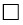 
ОРИГИНАЛЬНЫЙ ЛЕКАРСТВЕННЫЙ ПРЕПАРАТ

ОРИГИНАЛЬНЫЙ ЛЕКАРСТВЕННЫЙ ПРЕПАРАТ

ОРИГИНАЛЬНЫЙ ЛЕКАРСТВЕННЫЙ ПРЕПАРАТ

ОРИГИНАЛЬНЫЙ ЛЕКАРСТВЕННЫЙ ПРЕПАРАТ

ОРИГИНАЛЬНЫЙ ЛЕКАРСТВЕННЫЙ ПРЕПАРАТ

ОРИГИНАЛЬНЫЙ ЛЕКАРСТВЕННЫЙ ПРЕПАРАТ

ОРИГИНАЛЬНЫЙ ЛЕКАРСТВЕННЫЙ ПРЕПАРАТ

Однокомпонентный

Однокомпонентный

Многокомпонентный

Многокомпонентный

Многокомпонентный

Многокомпонентный

Многокомпонентный

биологический лекарственный препарат

биологический лекарственный препарат

Другой лекарственный препарат

Другой лекарственный препарат

Другой лекарственный препарат

Другой лекарственный препарат

Другой лекарственный препарат

Новая активная фармацевтическая субстанция (далее - АФС)
Примечание. Сведения об АФС в реестре отсутствуют.

Новая активная фармацевтическая субстанция (далее - АФС)
Примечание. Сведения об АФС в реестре отсутствуют.

Новая активная фармацевтическая субстанция (далее - АФС)
Примечание. Сведения об АФС в реестре отсутствуют.

Новая активная фармацевтическая субстанция (далее - АФС)
Примечание. Сведения об АФС в реестре отсутствуют.

Новая активная фармацевтическая субстанция (далее - АФС)
Примечание. Сведения об АФС в реестре отсутствуют.

Новая активная фармацевтическая субстанция (далее - АФС)
Примечание. Сведения об АФС в реестре отсутствуют.

Новая активная фармацевтическая субстанция (далее - АФС)
Примечание. Сведения об АФС в реестре отсутствуют.
2)
ВОСПРОИЗВЕДЕННЫЙ ЛЕКАРСТВЕННЫЙ ПРЕПАРАТ

ВОСПРОИЗВЕДЕННЫЙ ЛЕКАРСТВЕННЫЙ ПРЕПАРАТ

ВОСПРОИЗВЕДЕННЫЙ ЛЕКАРСТВЕННЫЙ ПРЕПАРАТ

ВОСПРОИЗВЕДЕННЫЙ ЛЕКАРСТВЕННЫЙ ПРЕПАРАТ

ВОСПРОИЗВЕДЕННЫЙ ЛЕКАРСТВЕННЫЙ ПРЕПАРАТ

ВОСПРОИЗВЕДЕННЫЙ ЛЕКАРСТВЕННЫЙ ПРЕПАРАТ

ВОСПРОИЗВЕДЕННЫЙ ЛЕКАРСТВЕННЫЙ ПРЕПАРАТ

Однокомпонентный

Однокомпонентный

Многокомпонентный

Многокомпонентный

Многокомпонентный

Многокомпонентный

Многокомпонентный
Оригинальный лекарственный препарат:Оригинальный лекарственный препарат:Оригинальный лекарственный препарат:Оригинальный лекарственный препарат:Оригинальный лекарственный препарат:Оригинальный лекарственный препарат:Оригинальный лекарственный препарат:наименование лекарственного препарата, дозировка, лекарственная форманаименование лекарственного препарата, дозировка, лекарственная формадержатель регистрационного удостоверения (компания, на имя которой выдано регистрационное удостоверение), дата регистрации, номер регистрационного удостоверения, государство, где зарегистрирован оригинальный лекарственный препаратдержатель регистрационного удостоверения (компания, на имя которой выдано регистрационное удостоверение), дата регистрации, номер регистрационного удостоверения, государство, где зарегистрирован оригинальный лекарственный препаратРеферентный лекарственный препарат, который использовался в исследованиях эквивалентности (если таковые проводились):Референтный лекарственный препарат, который использовался в исследованиях эквивалентности (если таковые проводились):Референтный лекарственный препарат, который использовался в исследованиях эквивалентности (если таковые проводились):Референтный лекарственный препарат, который использовался в исследованиях эквивалентности (если таковые проводились):Референтный лекарственный препарат, который использовался в исследованиях эквивалентности (если таковые проводились):Референтный лекарственный препарат, который использовался в исследованиях эквивалентности (если таковые проводились):Референтный лекарственный препарат, который использовался в исследованиях эквивалентности (если таковые проводились):наименование лекарственного препарата, дозировка, лекарственная форманаименование лекарственного препарата, дозировка, лекарственная формадержатель регистрационного удостоверения (компания, на имя которой выдано регистрационное удостоверение), дата регистрации, номер регистрационного удостоверения, государство, где зарегистрирован референтный лекарственный препаратдержатель регистрационного удостоверения (компания, на имя которой выдано регистрационное удостоверение), дата регистрации, номер регистрационного удостоверения, государство, где зарегистрирован референтный лекарственный препаратпривести обоснования использования референтного препарата при его отличии от оригинального препаратапривести обоснования использования референтного препарата при его отличии от оригинального препаратаПримечание. Раздел необходимо заполнять для каждого лекарственного препарата, который использовался в исследованиях эквивалентности.Примечание. Раздел необходимо заполнять для каждого лекарственного препарата, который использовался в исследованиях эквивалентности.Примечание. Раздел необходимо заполнять для каждого лекарственного препарата, который использовался в исследованиях эквивалентности.Примечание. Раздел необходимо заполнять для каждого лекарственного препарата, который использовался в исследованиях эквивалентности.Примечание. Раздел необходимо заполнять для каждого лекарственного препарата, который использовался в исследованиях эквивалентности.Примечание. Раздел необходимо заполнять для каждого лекарственного препарата, который использовался в исследованиях эквивалентности.Примечание. Раздел необходимо заполнять для каждого лекарственного препарата, который использовался в исследованиях эквивалентности.3)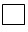 
БИОПОДОБНЫЙ ЛЕКАРСТВЕННЫЙ ПРЕПАРАТ (БИОАНАЛОГ)

БИОПОДОБНЫЙ ЛЕКАРСТВЕННЫЙ ПРЕПАРАТ (БИОАНАЛОГ)

БИОПОДОБНЫЙ ЛЕКАРСТВЕННЫЙ ПРЕПАРАТ (БИОАНАЛОГ)

БИОПОДОБНЫЙ ЛЕКАРСТВЕННЫЙ ПРЕПАРАТ (БИОАНАЛОГ)

БИОПОДОБНЫЙ ЛЕКАРСТВЕННЫЙ ПРЕПАРАТ (БИОАНАЛОГ)

БИОПОДОБНЫЙ ЛЕКАРСТВЕННЫЙ ПРЕПАРАТ (БИОАНАЛОГ)

БИОПОДОБНЫЙ ЛЕКАРСТВЕННЫЙ ПРЕПАРАТ (БИОАНАЛОГ)
Оригинальный биологический лекарственный препарат:Оригинальный биологический лекарственный препарат:Оригинальный биологический лекарственный препарат:Оригинальный биологический лекарственный препарат:Оригинальный биологический лекарственный препарат:Оригинальный биологический лекарственный препарат:Оригинальный биологический лекарственный препарат:наименование лекарственного препарата, дозировка, лекарственная форманаименование лекарственного препарата, дозировка, лекарственная формадержатель регистрационного удостоверения (компания, на имя которой выдано регистрационное удостоверение), дата регистрации, номер регистрационного удостоверения, государство, где зарегистрирован оригинальный лекарственный препаратдержатель регистрационного удостоверения (компания, на имя которой выдано регистрационное удостоверение), дата регистрации, номер регистрационного удостоверения, государство, где зарегистрирован оригинальный лекарственный препаратРеферентный биологический лекарственный препарат:Референтный биологический лекарственный препарат:Референтный биологический лекарственный препарат:Референтный биологический лекарственный препарат:Референтный биологический лекарственный препарат:Референтный биологический лекарственный препарат:Референтный биологический лекарственный препарат:наименование лекарственного препарата, дозировка, лекарственная форманаименование лекарственного препарата, дозировка, лекарственная формадержатель регистрационного удостоверения, дата регистрации, номер регистрационного удостоверения, государство, где зарегистрирован референтный лекарственный препаратдержатель регистрационного удостоверения, дата регистрации, номер регистрационного удостоверения, государство, где зарегистрирован референтный лекарственный препаратразличия по сравнению с референтным биологическим лекарственным препаратом (если таковые имеются):различия по сравнению с референтным биологическим лекарственным препаратом (если таковые имеются):
различия в исходном материале;

различия в производственном процессе;

другие показания к применению;

различия в лекарственной форме;

другая дозировка;

 (количественные изменения АФС);

другой способ введения;

другие отличия
___________________________________
_____________________________________ 

различия в исходном материале;

различия в производственном процессе;

другие показания к применению;

различия в лекарственной форме;

другая дозировка;

 (количественные изменения АФС);

другой способ введения;

другие отличия
___________________________________
_____________________________________ 

различия в исходном материале;

различия в производственном процессе;

другие показания к применению;

различия в лекарственной форме;

другая дозировка;

 (количественные изменения АФС);

другой способ введения;

другие отличия
___________________________________
_____________________________________ 

различия в исходном материале;

различия в производственном процессе;

другие показания к применению;

различия в лекарственной форме;

другая дозировка;

 (количественные изменения АФС);

другой способ введения;

другие отличия
___________________________________
_____________________________________ 

различия в исходном материале;

различия в производственном процессе;

другие показания к применению;

различия в лекарственной форме;

другая дозировка;

 (количественные изменения АФС);

другой способ введения;

другие отличия
___________________________________
_____________________________________ 
4)
ГИБРИДНЫЙ ЛЕКАРСТВЕННЫЙ ПРЕПАРАТ

ГИБРИДНЫЙ ЛЕКАРСТВЕННЫЙ ПРЕПАРАТ

ГИБРИДНЫЙ ЛЕКАРСТВЕННЫЙ ПРЕПАРАТ

ГИБРИДНЫЙ ЛЕКАРСТВЕННЫЙ ПРЕПАРАТ

ГИБРИДНЫЙ ЛЕКАРСТВЕННЫЙ ПРЕПАРАТ

ГИБРИДНЫЙ ЛЕКАРСТВЕННЫЙ ПРЕПАРАТ

ГИБРИДНЫЙ ЛЕКАРСТВЕННЫЙ ПРЕПАРАТ

Однокомпонентный

Многокомпонентный

Однокомпонентный

Многокомпонентный

Однокомпонентный

Многокомпонентный

Однокомпонентный

Многокомпонентный

Однокомпонентный

Многокомпонентный

Однокомпонентный

Многокомпонентный

Однокомпонентный

Многокомпонентный
Оригинальный лекарственный препарат:Оригинальный лекарственный препарат:Оригинальный лекарственный препарат:Оригинальный лекарственный препарат:Оригинальный лекарственный препарат:Оригинальный лекарственный препарат:Оригинальный лекарственный препарат:наименование лекарственного препарата, дозировка, лекарственная форманаименование лекарственного препарата, дозировка, лекарственная формадержатель регистрационного удостоверения, дата регистрации, номер регистрационного удостоверения, государство, где зарегистрирован оригинальный лекарственный препаратдержатель регистрационного удостоверения, дата регистрации, номер регистрационного удостоверения, государство, где зарегистрирован оригинальный лекарственный препаратРазличия по сравнению с оригинальным лекарственным препаратом:Различия по сравнению с оригинальным лекарственным препаратом:
изменения активной фармацевтической субстанции

другая лекарственная форма;

другая(ие) дозировка(и) (количественные изменения АФС);

другой способ(ы) введения;

другая фармакокинетика (включая другую биодоступность);

другое показание к применению;

другие отличия
____________________________________
_____________________________________ 

изменения активной фармацевтической субстанции

другая лекарственная форма;

другая(ие) дозировка(и) (количественные изменения АФС);

другой способ(ы) введения;

другая фармакокинетика (включая другую биодоступность);

другое показание к применению;

другие отличия
____________________________________
_____________________________________ 

изменения активной фармацевтической субстанции

другая лекарственная форма;

другая(ие) дозировка(и) (количественные изменения АФС);

другой способ(ы) введения;

другая фармакокинетика (включая другую биодоступность);

другое показание к применению;

другие отличия
____________________________________
_____________________________________ 

изменения активной фармацевтической субстанции

другая лекарственная форма;

другая(ие) дозировка(и) (количественные изменения АФС);

другой способ(ы) введения;

другая фармакокинетика (включая другую биодоступность);

другое показание к применению;

другие отличия
____________________________________
_____________________________________ 

изменения активной фармацевтической субстанции

другая лекарственная форма;

другая(ие) дозировка(и) (количественные изменения АФС);

другой способ(ы) введения;

другая фармакокинетика (включая другую биодоступность);

другое показание к применению;

другие отличия
____________________________________
_____________________________________ 
5)
КОМБИНИРОВАННЫЙ ЛЕКАРСТВЕННЫЙ ПРЕПАРАТ

КОМБИНИРОВАННЫЙ ЛЕКАРСТВЕННЫЙ ПРЕПАРАТ

КОМБИНИРОВАННЫЙ ЛЕКАРСТВЕННЫЙ ПРЕПАРАТ

КОМБИНИРОВАННЫЙ ЛЕКАРСТВЕННЫЙ ПРЕПАРАТ

КОМБИНИРОВАННЫЙ ЛЕКАРСТВЕННЫЙ ПРЕПАРАТ

КОМБИНИРОВАННЫЙ ЛЕКАРСТВЕННЫЙ ПРЕПАРАТ

КОМБИНИРОВАННЫЙ ЛЕКАРСТВЕННЫЙ ПРЕПАРАТ

известная комбинация

известная комбинация

известная комбинация

новая комбинация

новая комбинация

новая комбинация

новая комбинация
Оригинальный лекарственный препарат (в случае известной комбинации)Оригинальный лекарственный препарат (в случае известной комбинации)Оригинальный лекарственный препарат (в случае известной комбинации)Оригинальный лекарственный препарат (в случае известной комбинации)Оригинальный лекарственный препарат (в случае известной комбинации)Оригинальный лекарственный препарат (в случае известной комбинации)Оригинальный лекарственный препарат (в случае известной комбинации)наименование лекарственного препарата, дозировка, лекарственная форманаименование лекарственного препарата, дозировка, лекарственная форманаименование лекарственного препарата, дозировка, лекарственная формадержатель регистрационного удостоверения, дата регистрации, номер регистрационного удостоверения, государство, где зарегистрирован оригинальный лекарственный препаратдержатель регистрационного удостоверения, дата регистрации, номер регистрационного удостоверения, государство, где зарегистрирован оригинальный лекарственный препаратдержатель регистрационного удостоверения, дата регистрации, номер регистрационного удостоверения, государство, где зарегистрирован оригинальный лекарственный препарат6)
Лекарственный препарат с хорошо изученным медицинским применением

Лекарственный препарат с хорошо изученным медицинским применением

Лекарственный препарат с хорошо изученным медицинским применением

Лекарственный препарат с хорошо изученным медицинским применением

Лекарственный препарат с хорошо изученным медицинским применением

Лекарственный препарат с хорошо изученным медицинским применением

Лекарственный препарат с хорошо изученным медицинским применением
наименование лекарственного препарата, дозировка, лекарственная форманаименование лекарственного препарата, дозировка, лекарственная форманаименование лекарственного препарата, дозировка, лекарственная формадержатель регистрационного удостоверения, дата регистрации, номер регистрационного удостоверения.держатель регистрационного удостоверения, дата регистрации, номер регистрационного удостоверения.держатель регистрационного удостоверения, дата регистрации, номер регистрационного удостоверения.7)
Радиофармацевтический лекарственный препарат или прекурсор

Радиофармацевтический лекарственный препарат или прекурсор

Радиофармацевтический лекарственный препарат или прекурсор

Радиофармацевтический лекарственный препарат или прекурсор

Радиофармацевтический лекарственный препарат или прекурсор

Радиофармацевтический лекарственный препарат или прекурсор

Радиофармацевтический лекарственный препарат или прекурсор

радиофармацевтический набор

радиофармацевтический набор

радиофармацевтический набор

прекурсор радионуклида

прекурсор радионуклида

прекурсор радионуклида
источний радионуклида (первичный и вторичный) (при наличии)источний радионуклида (первичный и вторичный) (при наличии)источний радионуклида (первичный и вторичный) (при наличии)генераторгенераторгенератор8)
Растительный лекарственный препарат

Растительный лекарственный препарат

Растительный лекарственный препарат

Растительный лекарственный препарат

Растительный лекарственный препарат

Растительный лекарственный препарат

Растительный лекарственный препарат
биноминальное научное название растения (род, вид, разновидность)биноминальное научное название растения (род, вид, разновидность)биноминальное научное название растения (род, вид, разновидность)источник происхождения сырья (лабораторный код)источник происхождения сырья (лабораторный код)источник происхождения сырья (лабораторный код)Части производящего растенияЧасти производящего растенияЧасти производящего растенияназвание (определение) субстанции растительного происхождения и другие названия (синонимы, указанные в иных Фармакопеях)название (определение) субстанции растительного происхождения и другие названия (синонимы, указанные в иных Фармакопеях)название (определение) субстанции растительного происхождения и другие названия (синонимы, указанные в иных Фармакопеях)9)
ОРФАННЫЙ ЛЕКАРСТВЕННЫЙ ПРЕПАРАТ

ОРФАННЫЙ ЛЕКАРСТВЕННЫЙ ПРЕПАРАТ

ОРФАННЫЙ ЛЕКАРСТВЕННЫЙ ПРЕПАРАТ

ОРФАННЫЙ ЛЕКАРСТВЕННЫЙ ПРЕПАРАТ

ОРФАННЫЙ ЛЕКАРСТВЕННЫЙ ПРЕПАРАТ

ОРФАННЫЙ ЛЕКАРСТВЕННЫЙ ПРЕПАРАТ

ОРФАННЫЙ ЛЕКАРСТВЕННЫЙ ПРЕПАРАТ
Присвоен ли лекарственному препарату статус орфанного лекарственного препарата в Республике Казахстан или в других странахПрисвоен ли лекарственному препарату статус орфанного лекарственного препарата в Республике Казахстан или в других странахПрисвоен ли лекарственному препарату статус орфанного лекарственного препарата в Республике Казахстан или в других странахПрисвоен ли лекарственному препарату статус орфанного лекарственного препарата в Республике Казахстан или в других странахПрисвоен ли лекарственному препарату статус орфанного лекарственного препарата в Республике Казахстан или в других странахПрисвоен ли лекарственному препарату статус орфанного лекарственного препарата в Республике Казахстан или в других странахПрисвоен ли лекарственному препарату статус орфанного лекарственного препарата в Республике Казахстан или в других странах
Нет 

В процессе рассмотрения

Да

Нет 

В процессе рассмотрения

Да

Нет 

В процессе рассмотрения

Да

Нет 

В процессе рассмотрения

Да

Нет 

В процессе рассмотрения

Да

Нет 

В процессе рассмотрения

Да

Нет 

В процессе рассмотрения

Да
ДатаДатаДатаномер регистрационного удостоверения орфанного лекарственного препаратаномер регистрационного удостоверения орфанного лекарственного препаратаномер регистрационного удостоверения орфанного лекарственного препаратаГосударства, присвоившее данному лекарственному препарату статус орфанного лекарственного препаратаГосударства, присвоившее данному лекарственному препарату статус орфанного лекарственного препаратаГосударства, присвоившее данному лекарственному препарату статус орфанного лекарственного препаратаОтказано в присвоении статуса орфанного лекарственного препаратаОтказано в присвоении статуса орфанного лекарственного препаратаОтказано в присвоении статуса орфанного лекарственного препаратаОтказано в присвоении статуса орфанного лекарственного препаратаОтказано в присвоении статуса орфанного лекарственного препаратаОтказано в присвоении статуса орфанного лекарственного препаратаОтказано в присвоении статуса орфанного лекарственного препаратаДатаДатаДатаНомер решенияНомер решенияНомер решенияЗаявление на присвоение статуса отозвано: датаЗаявление на присвоение статуса отозвано: датаЗаявление на присвоение статуса отозвано: датаЗаявление на присвоение статуса отозвано: датаЗаявление на присвоение статуса отозвано: датаЗаявление на присвоение статуса отозвано: датаЗаявление на присвоение статуса отозвано: датаКопия документа, подтверждающего присвоение лекарственному препарату статуса орфанного препарата (при наличии)Копия документа, подтверждающего присвоение лекарственному препарату статуса орфанного препарата (при наличии)Копия документа, подтверждающего присвоение лекарственному препарату статуса орфанного препарата (при наличии)Копия документа, подтверждающего присвоение лекарственному препарату статуса орфанного препарата (при наличии)Копия документа, подтверждающего присвоение лекарственному препарату статуса орфанного препарата (при наличии)Копия документа, подтверждающего присвоение лекарственному препарату статуса орфанного препарата (при наличии)Копия документа, подтверждающего присвоение лекарственному препарату статуса орфанного препарата (при наличии)10)
ИЗМЕНЕНИЯ, КОТОРЫЕ ТРЕБУЮТ НОВОЙ РЕГИСТРАЦИИ

ИЗМЕНЕНИЯ, КОТОРЫЕ ТРЕБУЮТ НОВОЙ РЕГИСТРАЦИИ

ИЗМЕНЕНИЯ, КОТОРЫЕ ТРЕБУЮТ НОВОЙ РЕГИСТРАЦИИ

ИЗМЕНЕНИЯ, КОТОРЫЕ ТРЕБУЮТ НОВОЙ РЕГИСТРАЦИИ

ИЗМЕНЕНИЯ, КОТОРЫЕ ТРЕБУЮТ НОВОЙ РЕГИСТРАЦИИ

ИЗМЕНЕНИЯ, КОТОРЫЕ ТРЕБУЮТ НОВОЙ РЕГИСТРАЦИИ

ИЗМЕНЕНИЯ, КОТОРЫЕ ТРЕБУЮТ НОВОЙ РЕГИСТРАЦИИ
Отметить необходимое:

Изменения активных фармацевтических субстанций, которые не расцениваются как новая АФС:

замена химической АФС другой солью/эфиром/комплексом/производным с той же самой активной функциональной частью молекулы действующего вещества, отвечающей за терапевтический эффект, при отсутствии значимых различий в эффективности/безопасности;

замена другим изомером, иной смесью изомеров, смесью отдельных изомеров (например, рацемата на единственный энантиомер) при отсутствии значимых различий в эффективности/безопасности;

замена биологической АФС на другую с несколько измененной молекулярной структурой при отсутствии существенных различий по эффективности и (или) безопасности, за исключением изменений АФС сезонной, препандемической или пандемической вакцины для профилактики гриппа человека;

модификации вектора, используемого для получения антигена или исходного материала, включая новый главный банк клеток из другого источника при отсутствии значимых различий в эффективности/безопасности;

новый лиганд или связывающий механизм радиофармацевтического препарата при отсутствии значимых различий в эффективности/безопасности;

изменение экстрагента (растворителя) или соотношения лекарственного растительного сырья и фармацевтической субстанции растительного происхождения при отсутствии значимых различий в эффективности/безопасности.

Изменения дозировки, лекарственной формы и способа применения:

изменение биодоступности;

изменение фармакокинетики;

изменение или добавление новой дозировки/активности;

изменение или добавление новой лекарственной формы;

изменение или добавление нового пути введения.
Отметить необходимое:

Изменения активных фармацевтических субстанций, которые не расцениваются как новая АФС:

замена химической АФС другой солью/эфиром/комплексом/производным с той же самой активной функциональной частью молекулы действующего вещества, отвечающей за терапевтический эффект, при отсутствии значимых различий в эффективности/безопасности;

замена другим изомером, иной смесью изомеров, смесью отдельных изомеров (например, рацемата на единственный энантиомер) при отсутствии значимых различий в эффективности/безопасности;

замена биологической АФС на другую с несколько измененной молекулярной структурой при отсутствии существенных различий по эффективности и (или) безопасности, за исключением изменений АФС сезонной, препандемической или пандемической вакцины для профилактики гриппа человека;

модификации вектора, используемого для получения антигена или исходного материала, включая новый главный банк клеток из другого источника при отсутствии значимых различий в эффективности/безопасности;

новый лиганд или связывающий механизм радиофармацевтического препарата при отсутствии значимых различий в эффективности/безопасности;

изменение экстрагента (растворителя) или соотношения лекарственного растительного сырья и фармацевтической субстанции растительного происхождения при отсутствии значимых различий в эффективности/безопасности.

Изменения дозировки, лекарственной формы и способа применения:

изменение биодоступности;

изменение фармакокинетики;

изменение или добавление новой дозировки/активности;

изменение или добавление новой лекарственной формы;

изменение или добавление нового пути введения.
Отметить необходимое:

Изменения активных фармацевтических субстанций, которые не расцениваются как новая АФС:

замена химической АФС другой солью/эфиром/комплексом/производным с той же самой активной функциональной частью молекулы действующего вещества, отвечающей за терапевтический эффект, при отсутствии значимых различий в эффективности/безопасности;

замена другим изомером, иной смесью изомеров, смесью отдельных изомеров (например, рацемата на единственный энантиомер) при отсутствии значимых различий в эффективности/безопасности;

замена биологической АФС на другую с несколько измененной молекулярной структурой при отсутствии существенных различий по эффективности и (или) безопасности, за исключением изменений АФС сезонной, препандемической или пандемической вакцины для профилактики гриппа человека;

модификации вектора, используемого для получения антигена или исходного материала, включая новый главный банк клеток из другого источника при отсутствии значимых различий в эффективности/безопасности;

новый лиганд или связывающий механизм радиофармацевтического препарата при отсутствии значимых различий в эффективности/безопасности;

изменение экстрагента (растворителя) или соотношения лекарственного растительного сырья и фармацевтической субстанции растительного происхождения при отсутствии значимых различий в эффективности/безопасности.

Изменения дозировки, лекарственной формы и способа применения:

изменение биодоступности;

изменение фармакокинетики;

изменение или добавление новой дозировки/активности;

изменение или добавление новой лекарственной формы;

изменение или добавление нового пути введения.
Отметить необходимое:

Изменения активных фармацевтических субстанций, которые не расцениваются как новая АФС:

замена химической АФС другой солью/эфиром/комплексом/производным с той же самой активной функциональной частью молекулы действующего вещества, отвечающей за терапевтический эффект, при отсутствии значимых различий в эффективности/безопасности;

замена другим изомером, иной смесью изомеров, смесью отдельных изомеров (например, рацемата на единственный энантиомер) при отсутствии значимых различий в эффективности/безопасности;

замена биологической АФС на другую с несколько измененной молекулярной структурой при отсутствии существенных различий по эффективности и (или) безопасности, за исключением изменений АФС сезонной, препандемической или пандемической вакцины для профилактики гриппа человека;

модификации вектора, используемого для получения антигена или исходного материала, включая новый главный банк клеток из другого источника при отсутствии значимых различий в эффективности/безопасности;

новый лиганд или связывающий механизм радиофармацевтического препарата при отсутствии значимых различий в эффективности/безопасности;

изменение экстрагента (растворителя) или соотношения лекарственного растительного сырья и фармацевтической субстанции растительного происхождения при отсутствии значимых различий в эффективности/безопасности.

Изменения дозировки, лекарственной формы и способа применения:

изменение биодоступности;

изменение фармакокинетики;

изменение или добавление новой дозировки/активности;

изменение или добавление новой лекарственной формы;

изменение или добавление нового пути введения.
Отметить необходимое:

Изменения активных фармацевтических субстанций, которые не расцениваются как новая АФС:

замена химической АФС другой солью/эфиром/комплексом/производным с той же самой активной функциональной частью молекулы действующего вещества, отвечающей за терапевтический эффект, при отсутствии значимых различий в эффективности/безопасности;

замена другим изомером, иной смесью изомеров, смесью отдельных изомеров (например, рацемата на единственный энантиомер) при отсутствии значимых различий в эффективности/безопасности;

замена биологической АФС на другую с несколько измененной молекулярной структурой при отсутствии существенных различий по эффективности и (или) безопасности, за исключением изменений АФС сезонной, препандемической или пандемической вакцины для профилактики гриппа человека;

модификации вектора, используемого для получения антигена или исходного материала, включая новый главный банк клеток из другого источника при отсутствии значимых различий в эффективности/безопасности;

новый лиганд или связывающий механизм радиофармацевтического препарата при отсутствии значимых различий в эффективности/безопасности;

изменение экстрагента (растворителя) или соотношения лекарственного растительного сырья и фармацевтической субстанции растительного происхождения при отсутствии значимых различий в эффективности/безопасности.

Изменения дозировки, лекарственной формы и способа применения:

изменение биодоступности;

изменение фармакокинетики;

изменение или добавление новой дозировки/активности;

изменение или добавление новой лекарственной формы;

изменение или добавление нового пути введения.
Отметить необходимое:

Изменения активных фармацевтических субстанций, которые не расцениваются как новая АФС:

замена химической АФС другой солью/эфиром/комплексом/производным с той же самой активной функциональной частью молекулы действующего вещества, отвечающей за терапевтический эффект, при отсутствии значимых различий в эффективности/безопасности;

замена другим изомером, иной смесью изомеров, смесью отдельных изомеров (например, рацемата на единственный энантиомер) при отсутствии значимых различий в эффективности/безопасности;

замена биологической АФС на другую с несколько измененной молекулярной структурой при отсутствии существенных различий по эффективности и (или) безопасности, за исключением изменений АФС сезонной, препандемической или пандемической вакцины для профилактики гриппа человека;

модификации вектора, используемого для получения антигена или исходного материала, включая новый главный банк клеток из другого источника при отсутствии значимых различий в эффективности/безопасности;

новый лиганд или связывающий механизм радиофармацевтического препарата при отсутствии значимых различий в эффективности/безопасности;

изменение экстрагента (растворителя) или соотношения лекарственного растительного сырья и фармацевтической субстанции растительного происхождения при отсутствии значимых различий в эффективности/безопасности.

Изменения дозировки, лекарственной формы и способа применения:

изменение биодоступности;

изменение фармакокинетики;

изменение или добавление новой дозировки/активности;

изменение или добавление новой лекарственной формы;

изменение или добавление нового пути введения.
Отметить необходимое:

Изменения активных фармацевтических субстанций, которые не расцениваются как новая АФС:

замена химической АФС другой солью/эфиром/комплексом/производным с той же самой активной функциональной частью молекулы действующего вещества, отвечающей за терапевтический эффект, при отсутствии значимых различий в эффективности/безопасности;

замена другим изомером, иной смесью изомеров, смесью отдельных изомеров (например, рацемата на единственный энантиомер) при отсутствии значимых различий в эффективности/безопасности;

замена биологической АФС на другую с несколько измененной молекулярной структурой при отсутствии существенных различий по эффективности и (или) безопасности, за исключением изменений АФС сезонной, препандемической или пандемической вакцины для профилактики гриппа человека;

модификации вектора, используемого для получения антигена или исходного материала, включая новый главный банк клеток из другого источника при отсутствии значимых различий в эффективности/безопасности;

новый лиганд или связывающий механизм радиофармацевтического препарата при отсутствии значимых различий в эффективности/безопасности;

изменение экстрагента (растворителя) или соотношения лекарственного растительного сырья и фармацевтической субстанции растительного происхождения при отсутствии значимых различий в эффективности/безопасности.

Изменения дозировки, лекарственной формы и способа применения:

изменение биодоступности;

изменение фармакокинетики;

изменение или добавление новой дозировки/активности;

изменение или добавление новой лекарственной формы;

изменение или добавление нового пути введения.
11.Форма отпуска в стране заявителяФорма отпуска в стране заявителяПо рецепту врача
Без рецепта врачаПо рецепту врача
Без рецепта врачаПо рецепту врача
Без рецепта врачаПо рецепту врача
Без рецепта врачаПо рецепту врача
Без рецепта врача12.Способы введенияСпособы введения13.Информация по устройствам вводаИнформация по устройствам ввода14.Упаковка (заполняется список значений)Упаковка (заполняется список значений)Упаковка (заполняется список значений)Упаковка (заполняется список значений)Упаковка (заполняется список значений)Упаковка (заполняется список значений)Упаковка (заполняется список значений)№Вид (первичная или вторичная)НаименованиеРазмер (при наличии)Объем (при наличии)Кол-во единиц в упаковкеКол-во единиц в упаковкеКраткое описание1.Первичная2.Вторичная....3.Штрих-код вторичной упаковки (GTIN)Указать штрих-код для каждой дозировки/концентрацииУказать штрих-код для каждой дозировки/концентрацииУказать штрих-код для каждой дозировки/концентрацииУказать штрих-код для каждой дозировки/концентрацииУказать штрих-код для каждой дозировки/концентрацииУказать штрих-код для каждой дозировки/концентрации15.Полный качественный и количественный состав (заполняется список значений)Полный качественный и количественный состав (заполняется список значений)Полный качественный и количественный состав (заполняется список значений)Полный качественный и количественный состав (заполняется список значений)Полный качественный и количественный состав (заполняется список значений)Полный качественный и количественный состав (заполняется список значений)Полный качественный и количественный состав (заполняется список значений)Полный качественный и количественный состав (заполняется список значений)Полный качественный и количественный состав (заполняется список значений)Полный качественный и количественный состав (заполняется список значений)Полный качественный и количественный состав (заполняется список значений)Полный качественный и количественный состав (заполняется список значений)Полный качественный и количественный состав (заполняется список значений)№Тип вещества (активное или вспомогательное)НаименованиеКоличество на единицу лекарственной формыНормативный документ, регламентирующий качество или Фармакопея с указанием года изданияПроизводитель, страна и адрес производственной площадки (для активных веществ)Контролируется международным комитетом по контролю за наркотиками (отмечается при наличии)Контролируется международным комитетом по контролю за наркотиками (отмечается при наличии)Наличие ядовитых веществ (отмечается при наличии)Наличие ядовитых веществ (отмечается при наличии)Наличие ядовитых веществ (отмечается при наличии)Наличие ядовитых веществ (отмечается при наличии)Дикорастущее или культивируемое (для лекарственного растительного сырья) и место произрастанияПризнак человеческого или животного происхождения (отмечается при наличии)11.АктивноеII таб.
III таб.
IV таб.II таб.
III таб.
IV таб.1 список
2 список1 список
2 список1 список
2 список1 список
2 список22.Вспомогательное....16.Наименование активной фармацевтической субстанцииНаименование активной фармацевтической субстанцииНаименование активной фармацевтической субстанцииНаименование активной фармацевтической субстанцииНаименование активной фармацевтической субстанцииНаименование активной фармацевтической субстанцииНаименование активной фармацевтической субстанцииНаименование активной фармацевтической субстанцииНаименование активной фармацевтической субстанцииНаименование активной фармацевтической субстанцииНаименование активной фармацевтической субстанции17.Срок хранения лекарственного средстваСрок хранения лекарственного средствапредлагаемый срок храненияпредлагаемый срок храненияпредлагаемый срок храненияпредлагаемый срок храненияпредлагаемый срок храненияпредлагаемый срок храненияпредлагаемый срок храненияпредлагаемый срок храненияпредлагаемый срок хранения17.Срок хранения лекарственного средстваСрок хранения лекарственного средствапредлагаемый период применения (после первого вскрытия контейнера)предлагаемый период применения (после первого вскрытия контейнера)предлагаемый период применения (после первого вскрытия контейнера)предлагаемый период применения (после первого вскрытия контейнера)предлагаемый период применения (после первого вскрытия контейнера)предлагаемый период применения (после первого вскрытия контейнера)предлагаемый период применения (после первого вскрытия контейнера)предлагаемый период применения (после первого вскрытия контейнера)предлагаемый период применения (после первого вскрытия контейнера)17.Срок хранения лекарственного средстваСрок хранения лекарственного средствапредлагаемый период применения (после растворения или разведения)предлагаемый период применения (после растворения или разведения)предлагаемый период применения (после растворения или разведения)предлагаемый период применения (после растворения или разведения)предлагаемый период применения (после растворения или разведения)предлагаемый период применения (после растворения или разведения)предлагаемый период применения (после растворения или разведения)предлагаемый период применения (после растворения или разведения)предлагаемый период применения (после растворения или разведения)18.Условия транспортированияУсловия транспортирования19.Условия храненияУсловия храненияпредлагаемые условия храненияпредлагаемые условия храненияпредлагаемые условия храненияпредлагаемые условия храненияпредлагаемые условия храненияпредлагаемые условия храненияпредлагаемые условия хранения19.Условия храненияУсловия храненияпредлагаемые условия хранения после первого вскрытия упаковкипредлагаемые условия хранения после первого вскрытия упаковкипредлагаемые условия хранения после первого вскрытия упаковкипредлагаемые условия хранения после первого вскрытия упаковкипредлагаемые условия хранения после первого вскрытия упаковкипредлагаемые условия хранения после первого вскрытия упаковкипредлагаемые условия хранения после первого вскрытия упаковки20.Регистрация в стране-производителе и других странахРегистрация в стране-производителе и других странахРегистрация в стране-производителе и других странахРегистрация в стране-производителе и других странахРегистрация в стране-производителе и других странахРегистрация в стране-производителе и других странахРегистрация в стране-производителе и других странахРегистрация в стране-производителе и других странахРегистрация в стране-производителе и других странахРегистрация в стране-производителе и других странахРегистрация в стране-производителе и других странахРегистрация в стране-производителе и других странахРегистрация в стране-производителе и других странах11.Название страныНазвание страны№ регистрационного удостоверения (указывается при наличии)№ регистрационного удостоверения (указывается при наличии)№ регистрационного удостоверения (указывается при наличии)№ регистрационного удостоверения (указывается при наличии)№ регистрационного удостоверения (указывается при наличии)№ регистрационного удостоверения (указывается при наличии)№ регистрационного удостоверения (указывается при наличии)Дата выдачиДата выдачиСрок действияСрок действия22.....21.Наличие охранного документа на изобретение или полезную модель, товарный знакНаличие охранного документа на изобретение или полезную модель, товарный знакНаличие охранного документа на изобретение или полезную модель, товарный знакНаличие охранного документа на изобретение или полезную модель, товарный знакНаличие охранного документа на изобретение или полезную модель, товарный знакНаличие охранного документа на изобретение или полезную модель, товарный знакНаличие охранного документа на изобретение или полезную модель, товарный знакНаличие охранного документа на изобретение или полезную модель, товарный знакНаличие охранного документа на изобретение или полезную модель, товарный знакНаличие охранного документа на изобретение или полезную модель, товарный знакНаличие охранного документа на изобретение или полезную модель, товарный знакНаличие охранного документа на изобретение или полезную модель, товарный знакНаличие охранного документа на изобретение или полезную модель, товарный знакНазвание охранного документаНазвание охранного документа№ охранного документа№ охранного документа№ охранного документа№ охранного документа№ охранного документа№ охранного документа№ охранного документаДата выдачиДата выдачиСрок выдачиСрок выдачи22.ПроизводствоПроизводство1) Полностью на данном производстве
2) Частично на данном производстве
3) Полностью на другом производстве1) Полностью на данном производстве
2) Частично на данном производстве
3) Полностью на другом производстве1) Полностью на данном производстве
2) Частично на данном производстве
3) Полностью на другом производстве1) Полностью на данном производстве
2) Частично на данном производстве
3) Полностью на другом производстве1) Полностью на данном производстве
2) Частично на данном производстве
3) Полностью на другом производстве1) Полностью на данном производстве
2) Частично на данном производстве
3) Полностью на другом производстве1) Полностью на данном производстве
2) Частично на данном производстве
3) Полностью на другом производстве1) Полностью на данном производстве
2) Частично на данном производстве
3) Полностью на другом производстве1) Полностью на данном производстве
2) Частично на данном производстве
3) Полностью на другом производстве1) Полностью на данном производстве
2) Частично на данном производстве
3) Полностью на другом производстве1) Полностью на данном производстве
2) Частично на данном производстве
3) Полностью на другом производстве23.Производитель (и) лекарственного препарата и участок (и) производства (включая участки производства любого компонента (в том числе растворителя лекарственной формы), который является частью лекарственного препарата)Производитель (и) лекарственного препарата и участок (и) производства (включая участки производства любого компонента (в том числе растворителя лекарственной формы), который является частью лекарственного препарата)Производитель (и) лекарственного препарата и участок (и) производства (включая участки производства любого компонента (в том числе растворителя лекарственной формы), который является частью лекарственного препарата)Производитель (и) лекарственного препарата и участок (и) производства (включая участки производства любого компонента (в том числе растворителя лекарственной формы), который является частью лекарственного препарата)Производитель (и) лекарственного препарата и участок (и) производства (включая участки производства любого компонента (в том числе растворителя лекарственной формы), который является частью лекарственного препарата)Производитель (и) лекарственного препарата и участок (и) производства (включая участки производства любого компонента (в том числе растворителя лекарственной формы), который является частью лекарственного препарата)Производитель (и) лекарственного препарата и участок (и) производства (включая участки производства любого компонента (в том числе растворителя лекарственной формы), который является частью лекарственного препарата)Производитель (и) лекарственного препарата и участок (и) производства (включая участки производства любого компонента (в том числе растворителя лекарственной формы), который является частью лекарственного препарата)Производитель (и) лекарственного препарата и участок (и) производства (включая участки производства любого компонента (в том числе растворителя лекарственной формы), который является частью лекарственного препарата)Производитель (и) лекарственного препарата и участок (и) производства (включая участки производства любого компонента (в том числе растворителя лекарственной формы), который является частью лекарственного препарата)Производитель (и) лекарственного препарата и участок (и) производства (включая участки производства любого компонента (в том числе растворителя лекарственной формы), который является частью лекарственного препарата)Производитель (и) лекарственного препарата и участок (и) производства (включая участки производства любого компонента (в том числе растворителя лекарственной формы), который является частью лекарственного препарата)Производитель (и) лекарственного препарата и участок (и) производства (включая участки производства любого компонента (в том числе растворителя лекарственной формы), который является частью лекарственного препарата)Тип производителяТип производителяНаименование, страна (на казахском, русском, английском языках)№, дата и срок действия разрешительного документаЮридический адресФактический адресФактический адресТелефон, факс, e-mailТелефон, факс, e-mailФамилия, имя, отчество, должность руководителяФамилия, имя, отчество, должность руководителяФамилия, имя, отчество, должность контактного лицаФамилия, имя, отчество, должность контактного лица1)ПроизводительПроизводитель2)Держатель лицензииДержатель лицензииДанные по лицензии на производство, выданная уполномоченным органом страны производителя3)Держатель регистрационного удостоверенияДержатель регистрационного удостоверения4)Предприятие-упаковщикПредприятие-упаковщик5)Заявитель или представительствоЗаявитель или представительствоДанные по доверенности6)Уполномоченное лицо по осуществлению фармаконадзора в Республике КазахстанУполномоченное лицо по осуществлению фармаконадзора в Республике Казахстан24.Лаборатория страны-производителя по контролю качества препаратов крови и вакцин, ответственная за контроль качества/выпуск серииЛаборатория страны-производителя по контролю качества препаратов крови и вакцин, ответственная за контроль качества/выпуск серииЛаборатория страны-производителя по контролю качества препаратов крови и вакцин, ответственная за контроль качества/выпуск серииЛаборатория страны-производителя по контролю качества препаратов крови и вакцин, ответственная за контроль качества/выпуск серииЛаборатория страны-производителя по контролю качества препаратов крови и вакцин, ответственная за контроль качества/выпуск серииЛаборатория страны-производителя по контролю качества препаратов крови и вакцин, ответственная за контроль качества/выпуск серииЛаборатория страны-производителя по контролю качества препаратов крови и вакцин, ответственная за контроль качества/выпуск серииЛаборатория страны-производителя по контролю качества препаратов крови и вакцин, ответственная за контроль качества/выпуск серииЛаборатория страны-производителя по контролю качества препаратов крови и вакцин, ответственная за контроль качества/выпуск серииЛаборатория страны-производителя по контролю качества препаратов крови и вакцин, ответственная за контроль качества/выпуск серииЛаборатория страны-производителя по контролю качества препаратов крови и вакцин, ответственная за контроль качества/выпуск серииЛаборатория страны-производителя по контролю качества препаратов крови и вакцин, ответственная за контроль качества/выпуск серииЛаборатория страны-производителя по контролю качества препаратов крови и вакцин, ответственная за контроль качества/выпуск сериинаименование лабораториинаименование лабораториинаименование лабораторииадрес места осуществления деятельностиадрес места осуществления деятельностиадрес места осуществления деятельностиСтранаСтранаСтранателефон/факстелефон/факстелефон/факсэлектронная почтаэлектронная почтаэлектронная почта25.Изменения вносимые в регистрационное досье лекарственного средства (заполняются при типе заявки – внесение изменений) (указать вносимые изменения)Изменения вносимые в регистрационное досье лекарственного средства (заполняются при типе заявки – внесение изменений) (указать вносимые изменения)Изменения вносимые в регистрационное досье лекарственного средства (заполняются при типе заявки – внесение изменений) (указать вносимые изменения)Изменения вносимые в регистрационное досье лекарственного средства (заполняются при типе заявки – внесение изменений) (указать вносимые изменения)Изменения вносимые в регистрационное досье лекарственного средства (заполняются при типе заявки – внесение изменений) (указать вносимые изменения)Изменения вносимые в регистрационное досье лекарственного средства (заполняются при типе заявки – внесение изменений) (указать вносимые изменения)Изменения вносимые в регистрационное досье лекарственного средства (заполняются при типе заявки – внесение изменений) (указать вносимые изменения)Изменения вносимые в регистрационное досье лекарственного средства (заполняются при типе заявки – внесение изменений) (указать вносимые изменения)Изменения вносимые в регистрационное досье лекарственного средства (заполняются при типе заявки – внесение изменений) (указать вносимые изменения)Изменения вносимые в регистрационное досье лекарственного средства (заполняются при типе заявки – внесение изменений) (указать вносимые изменения)Изменения вносимые в регистрационное досье лекарственного средства (заполняются при типе заявки – внесение изменений) (указать вносимые изменения)Изменения вносимые в регистрационное досье лекарственного средства (заполняются при типе заявки – внесение изменений) (указать вносимые изменения)Изменения вносимые в регистрационное досье лекарственного средства (заполняются при типе заявки – внесение изменений) (указать вносимые изменения)Тип измененияТип измененияТип измененияРедакция до внесения измененийРедакция до внесения измененийРедакция до внесения измененийВносимые измененияВносимые измененияВносимые измененияВносимые измененияВносимые измененияВносимые измененияВносимые изменения26.Данные по договору на проведение экспертизы лекарственных средствДанные по договору на проведение экспертизы лекарственных средствДанные по договору на проведение экспертизы лекарственных средствДанные по договору на проведение экспертизы лекарственных средствДанные по договору на проведение экспертизы лекарственных средствДанные по договору на проведение экспертизы лекарственных средствДанные по договору на проведение экспертизы лекарственных средствДанные по договору на проведение экспертизы лекарственных средствДанные по договору на проведение экспертизы лекарственных средствДанные по договору на проведение экспертизы лекарственных средствДанные по договору на проведение экспертизы лекарственных средствДанные по договору на проведение экспертизы лекарственных средствДанные по договору на проведение экспертизы лекарственных средств1.№ договора№ договора№ договора2.Дата заключенияДата заключенияДата заключения3.Срок действияСрок действияСрок действия27.Субъект, осуществляющий оплату за проведение экспертизыСубъект, осуществляющий оплату за проведение экспертизыСубъект, осуществляющий оплату за проведение экспертизыСубъект, осуществляющий оплату за проведение экспертизыСубъект, осуществляющий оплату за проведение экспертизыСубъект, осуществляющий оплату за проведение экспертизыСубъект, осуществляющий оплату за проведение экспертизыСубъект, осуществляющий оплату за проведение экспертизыСубъект, осуществляющий оплату за проведение экспертизыСубъект, осуществляющий оплату за проведение экспертизыСубъект, осуществляющий оплату за проведение экспертизыСубъект, осуществляющий оплату за проведение экспертизыСубъект, осуществляющий оплату за проведение экспертизы1.НаименованиеНаименованиеНаименование2.СтранаСтранаСтрана3.Юридический адресЮридический адресЮридический адрес4.Фактический адресФактический адресФактический адрес5.Фамилия, имя, отчество, должность руководителяФамилия, имя, отчество, должность руководителяФамилия, имя, отчество, должность руководителя6.ТелефонТелефонТелефон7.ФаксФаксФакс8.e-maile-maile-mail9.БИНБИНБИН10.ИИНИИНИИН11.БанкБанкБанк12.Р/сР/сР/с13.В/сВ/сВ/с14.КодКодКод15.БИКБИКБИКЗаявитель_______________________________________________________________________
Гарантирую: достоверность информации регистрационного досье, ненарушение исключительных прав третьими лицами на изобретение или полезную модель, адекватность переводов методик контроля качества, инструкции по медицинскому применению лекарственного средства; представить образцы лекарственных средств, стандартные образцы лекарственных субстанций и их примесей в количествах, достаточных для трехкратного анализа, специфические реагенты, расходные материалы, применяемые при проведении испытаний лекарственных средств (в исключительных случаях и на условиях возврата), а также их соответствие нормативным документам, представляемым на регистрацию.
Обязуюсь сообщать обо всех изменениях в регистрационное досье, а также представлять заявление и материалы при обнаружении нежелательных реакций при применении лекарственного средства, ранее не указанных в инструкции по медицинскому применению.Заявитель_______________________________________________________________________
Гарантирую: достоверность информации регистрационного досье, ненарушение исключительных прав третьими лицами на изобретение или полезную модель, адекватность переводов методик контроля качества, инструкции по медицинскому применению лекарственного средства; представить образцы лекарственных средств, стандартные образцы лекарственных субстанций и их примесей в количествах, достаточных для трехкратного анализа, специфические реагенты, расходные материалы, применяемые при проведении испытаний лекарственных средств (в исключительных случаях и на условиях возврата), а также их соответствие нормативным документам, представляемым на регистрацию.
Обязуюсь сообщать обо всех изменениях в регистрационное досье, а также представлять заявление и материалы при обнаружении нежелательных реакций при применении лекарственного средства, ранее не указанных в инструкции по медицинскому применению.Заявитель_______________________________________________________________________
Гарантирую: достоверность информации регистрационного досье, ненарушение исключительных прав третьими лицами на изобретение или полезную модель, адекватность переводов методик контроля качества, инструкции по медицинскому применению лекарственного средства; представить образцы лекарственных средств, стандартные образцы лекарственных субстанций и их примесей в количествах, достаточных для трехкратного анализа, специфические реагенты, расходные материалы, применяемые при проведении испытаний лекарственных средств (в исключительных случаях и на условиях возврата), а также их соответствие нормативным документам, представляемым на регистрацию.
Обязуюсь сообщать обо всех изменениях в регистрационное досье, а также представлять заявление и материалы при обнаружении нежелательных реакций при применении лекарственного средства, ранее не указанных в инструкции по медицинскому применению.Заявитель_______________________________________________________________________
Гарантирую: достоверность информации регистрационного досье, ненарушение исключительных прав третьими лицами на изобретение или полезную модель, адекватность переводов методик контроля качества, инструкции по медицинскому применению лекарственного средства; представить образцы лекарственных средств, стандартные образцы лекарственных субстанций и их примесей в количествах, достаточных для трехкратного анализа, специфические реагенты, расходные материалы, применяемые при проведении испытаний лекарственных средств (в исключительных случаях и на условиях возврата), а также их соответствие нормативным документам, представляемым на регистрацию.
Обязуюсь сообщать обо всех изменениях в регистрационное досье, а также представлять заявление и материалы при обнаружении нежелательных реакций при применении лекарственного средства, ранее не указанных в инструкции по медицинскому применению.Заявитель_______________________________________________________________________
Гарантирую: достоверность информации регистрационного досье, ненарушение исключительных прав третьими лицами на изобретение или полезную модель, адекватность переводов методик контроля качества, инструкции по медицинскому применению лекарственного средства; представить образцы лекарственных средств, стандартные образцы лекарственных субстанций и их примесей в количествах, достаточных для трехкратного анализа, специфические реагенты, расходные материалы, применяемые при проведении испытаний лекарственных средств (в исключительных случаях и на условиях возврата), а также их соответствие нормативным документам, представляемым на регистрацию.
Обязуюсь сообщать обо всех изменениях в регистрационное досье, а также представлять заявление и материалы при обнаружении нежелательных реакций при применении лекарственного средства, ранее не указанных в инструкции по медицинскому применению.Заявитель_______________________________________________________________________
Гарантирую: достоверность информации регистрационного досье, ненарушение исключительных прав третьими лицами на изобретение или полезную модель, адекватность переводов методик контроля качества, инструкции по медицинскому применению лекарственного средства; представить образцы лекарственных средств, стандартные образцы лекарственных субстанций и их примесей в количествах, достаточных для трехкратного анализа, специфические реагенты, расходные материалы, применяемые при проведении испытаний лекарственных средств (в исключительных случаях и на условиях возврата), а также их соответствие нормативным документам, представляемым на регистрацию.
Обязуюсь сообщать обо всех изменениях в регистрационное досье, а также представлять заявление и материалы при обнаружении нежелательных реакций при применении лекарственного средства, ранее не указанных в инструкции по медицинскому применению.Заявитель_______________________________________________________________________
Гарантирую: достоверность информации регистрационного досье, ненарушение исключительных прав третьими лицами на изобретение или полезную модель, адекватность переводов методик контроля качества, инструкции по медицинскому применению лекарственного средства; представить образцы лекарственных средств, стандартные образцы лекарственных субстанций и их примесей в количествах, достаточных для трехкратного анализа, специфические реагенты, расходные материалы, применяемые при проведении испытаний лекарственных средств (в исключительных случаях и на условиях возврата), а также их соответствие нормативным документам, представляемым на регистрацию.
Обязуюсь сообщать обо всех изменениях в регистрационное досье, а также представлять заявление и материалы при обнаружении нежелательных реакций при применении лекарственного средства, ранее не указанных в инструкции по медицинскому применению.Заявитель_______________________________________________________________________
Гарантирую: достоверность информации регистрационного досье, ненарушение исключительных прав третьими лицами на изобретение или полезную модель, адекватность переводов методик контроля качества, инструкции по медицинскому применению лекарственного средства; представить образцы лекарственных средств, стандартные образцы лекарственных субстанций и их примесей в количествах, достаточных для трехкратного анализа, специфические реагенты, расходные материалы, применяемые при проведении испытаний лекарственных средств (в исключительных случаях и на условиях возврата), а также их соответствие нормативным документам, представляемым на регистрацию.
Обязуюсь сообщать обо всех изменениях в регистрационное досье, а также представлять заявление и материалы при обнаружении нежелательных реакций при применении лекарственного средства, ранее не указанных в инструкции по медицинскому применению.Заявитель_______________________________________________________________________
Гарантирую: достоверность информации регистрационного досье, ненарушение исключительных прав третьими лицами на изобретение или полезную модель, адекватность переводов методик контроля качества, инструкции по медицинскому применению лекарственного средства; представить образцы лекарственных средств, стандартные образцы лекарственных субстанций и их примесей в количествах, достаточных для трехкратного анализа, специфические реагенты, расходные материалы, применяемые при проведении испытаний лекарственных средств (в исключительных случаях и на условиях возврата), а также их соответствие нормативным документам, представляемым на регистрацию.
Обязуюсь сообщать обо всех изменениях в регистрационное досье, а также представлять заявление и материалы при обнаружении нежелательных реакций при применении лекарственного средства, ранее не указанных в инструкции по медицинскому применению.Заявитель_______________________________________________________________________
Гарантирую: достоверность информации регистрационного досье, ненарушение исключительных прав третьими лицами на изобретение или полезную модель, адекватность переводов методик контроля качества, инструкции по медицинскому применению лекарственного средства; представить образцы лекарственных средств, стандартные образцы лекарственных субстанций и их примесей в количествах, достаточных для трехкратного анализа, специфические реагенты, расходные материалы, применяемые при проведении испытаний лекарственных средств (в исключительных случаях и на условиях возврата), а также их соответствие нормативным документам, представляемым на регистрацию.
Обязуюсь сообщать обо всех изменениях в регистрационное досье, а также представлять заявление и материалы при обнаружении нежелательных реакций при применении лекарственного средства, ранее не указанных в инструкции по медицинскому применению.Заявитель_______________________________________________________________________
Гарантирую: достоверность информации регистрационного досье, ненарушение исключительных прав третьими лицами на изобретение или полезную модель, адекватность переводов методик контроля качества, инструкции по медицинскому применению лекарственного средства; представить образцы лекарственных средств, стандартные образцы лекарственных субстанций и их примесей в количествах, достаточных для трехкратного анализа, специфические реагенты, расходные материалы, применяемые при проведении испытаний лекарственных средств (в исключительных случаях и на условиях возврата), а также их соответствие нормативным документам, представляемым на регистрацию.
Обязуюсь сообщать обо всех изменениях в регистрационное досье, а также представлять заявление и материалы при обнаружении нежелательных реакций при применении лекарственного средства, ранее не указанных в инструкции по медицинскому применению.Заявитель_______________________________________________________________________
Гарантирую: достоверность информации регистрационного досье, ненарушение исключительных прав третьими лицами на изобретение или полезную модель, адекватность переводов методик контроля качества, инструкции по медицинскому применению лекарственного средства; представить образцы лекарственных средств, стандартные образцы лекарственных субстанций и их примесей в количествах, достаточных для трехкратного анализа, специфические реагенты, расходные материалы, применяемые при проведении испытаний лекарственных средств (в исключительных случаях и на условиях возврата), а также их соответствие нормативным документам, представляемым на регистрацию.
Обязуюсь сообщать обо всех изменениях в регистрационное досье, а также представлять заявление и материалы при обнаружении нежелательных реакций при применении лекарственного средства, ранее не указанных в инструкции по медицинскому применению.Заявитель_______________________________________________________________________
Гарантирую: достоверность информации регистрационного досье, ненарушение исключительных прав третьими лицами на изобретение или полезную модель, адекватность переводов методик контроля качества, инструкции по медицинскому применению лекарственного средства; представить образцы лекарственных средств, стандартные образцы лекарственных субстанций и их примесей в количествах, достаточных для трехкратного анализа, специфические реагенты, расходные материалы, применяемые при проведении испытаний лекарственных средств (в исключительных случаях и на условиях возврата), а также их соответствие нормативным документам, представляемым на регистрацию.
Обязуюсь сообщать обо всех изменениях в регистрационное досье, а также представлять заявление и материалы при обнаружении нежелательных реакций при применении лекарственного средства, ранее не указанных в инструкции по медицинскому применению.Заявитель_______________________________________________________________________
Гарантирую: достоверность информации регистрационного досье, ненарушение исключительных прав третьими лицами на изобретение или полезную модель, адекватность переводов методик контроля качества, инструкции по медицинскому применению лекарственного средства; представить образцы лекарственных средств, стандартные образцы лекарственных субстанций и их примесей в количествах, достаточных для трехкратного анализа, специфические реагенты, расходные материалы, применяемые при проведении испытаний лекарственных средств (в исключительных случаях и на условиях возврата), а также их соответствие нормативным документам, представляемым на регистрацию.
Обязуюсь сообщать обо всех изменениях в регистрационное досье, а также представлять заявление и материалы при обнаружении нежелательных реакций при применении лекарственного средства, ранее не указанных в инструкции по медицинскому применению.Заявление составлено в 1 экземпляре.Заявление составлено в 1 экземпляре.Заявление составлено в 1 экземпляре.Заявление составлено в 1 экземпляре.Заявление составлено в 1 экземпляре.Заявление составлено в 1 экземпляре.Заявление составлено в 1 экземпляре.Заявление составлено в 1 экземпляре.Заявление составлено в 1 экземпляре.Заявление составлено в 1 экземпляре.Заявление составлено в 1 экземпляре.Заявление составлено в 1 экземпляре.Заявление составлено в 1 экземпляре.Заявление составлено в 1 экземпляре.ДатаДатаДатаДатаФамилия, имя, отчество и должность ответственного лица ЗаявителяФамилия, имя, отчество и должность ответственного лица ЗаявителяФамилия, имя, отчество и должность ответственного лица ЗаявителяФамилия, имя, отчество и должность ответственного лица ЗаявителяПодписьПодписьПодписьПодписьПриложение 7
к стандарту государственной
услуги "Выдача заключения о
безопасности, качестве и эффективности
лекарственных средств,
медицинских изделий"Приложение 7
к стандарту государственной
услуги "Выдача заключения о
безопасности, качестве и эффективности
лекарственных средств,
медицинских изделий"Приложение 7
к стандарту государственной
услуги "Выдача заключения о
безопасности, качестве и эффективности
лекарственных средств,
медицинских изделий"Приложение 7
к стандарту государственной
услуги "Выдача заключения о
безопасности, качестве и эффективности
лекарственных средств,
медицинских изделий"Приложение 7
к стандарту государственной
услуги "Выдача заключения о
безопасности, качестве и эффективности
лекарственных средств,
медицинских изделий"ФормаФормаФормаФормаФорма1
1.Вид регистрацииВид регистрацииВид регистрацииВид регистрацииВид регистрацииРегистрация
Перерегистрация
Внесение измененийРегистрация
Перерегистрация
Внесение измененийРегистрация
Перерегистрация
Внесение измененийРегистрация
Перерегистрация
Внесение измененийРегистрация
Перерегистрация
Внесение измененийРегистрация
Перерегистрация
Внесение измененийРегистрация
Перерегистрация
Внесение измененийРегистрация
Перерегистрация
Внесение измененийРегистрация
Перерегистрация
Внесение изменений2
2.Данные по регистрационному удостоверению при перерегистрации и внесении изменении в рег. досьеДанные по регистрационному удостоверению при перерегистрации и внесении изменении в рег. досьеДанные по регистрационному удостоверению при перерегистрации и внесении изменении в рег. досьеДанные по регистрационному удостоверению при перерегистрации и внесении изменении в рег. досьеДанные по регистрационному удостоверению при перерегистрации и внесении изменении в рег. досье№ регистрационного удостоверения№ регистрационного удостоверения№ регистрационного удостоверения№ регистрационного удостоверения№ регистрационного удостоверения2
2.Данные по регистрационному удостоверению при перерегистрации и внесении изменении в рег. досьеДанные по регистрационному удостоверению при перерегистрации и внесении изменении в рег. досьеДанные по регистрационному удостоверению при перерегистрации и внесении изменении в рег. досьеДанные по регистрационному удостоверению при перерегистрации и внесении изменении в рег. досьеДанные по регистрационному удостоверению при перерегистрации и внесении изменении в рег. досьеДата регистрацииДата регистрацииДата регистрацииДата регистрацииДата регистрации2
2.Данные по регистрационному удостоверению при перерегистрации и внесении изменении в рег. досьеДанные по регистрационному удостоверению при перерегистрации и внесении изменении в рег. досьеДанные по регистрационному удостоверению при перерегистрации и внесении изменении в рег. досьеДанные по регистрационному удостоверению при перерегистрации и внесении изменении в рег. досьеДанные по регистрационному удостоверению при перерегистрации и внесении изменении в рег. досье  Срок действия   Срок действия   Срок действия   Срок действия   Срок действия 3
3.Ускоренная регистрацияУскоренная регистрацияУскоренная регистрацияУскоренная регистрацияУскоренная регистрацияОбоснование (№ письма и дата государственного органа)Обоснование (№ письма и дата государственного органа)Обоснование (№ письма и дата государственного органа)Обоснование (№ письма и дата государственного органа)Обоснование (№ письма и дата государственного органа)Обоснование (№ письма и дата государственного органа)Обоснование (№ письма и дата государственного органа)Обоснование (№ письма и дата государственного органа)Обоснование (№ письма и дата государственного органа)4
4.Тип (необходимое отметить)Тип (необходимое отметить)Тип (необходимое отметить)Тип (необходимое отметить)Тип (необходимое отметить)МИМИМИМИМИМИМИМИМИ5
5.Торговое наименованиеТорговое наименованиена казахском языкена казахском языкена казахском языке5
5.Торговое наименованиеТорговое наименованиена русском языкена русском языкена русском языке6
6.  Номенклатурный код Глобальной номенклатуры медицинских изделий 
(при наличии)  Номенклатурный код Глобальной номенклатуры медицинских изделий 
(при наличии)  Номенклатурный код Глобальной номенклатуры медицинских изделий 
(при наличии)  Номенклатурный код Глобальной номенклатуры медицинских изделий 
(при наличии)  Номенклатурный код Глобальной номенклатуры медицинских изделий 
(при наличии)7
7.  Код Номенклатуры медицинских изделий Республики Казахстан   Код Номенклатуры медицинских изделий Республики Казахстан   Код Номенклатуры медицинских изделий Республики Казахстан   Код Номенклатуры медицинских изделий Республики Казахстан   Код Номенклатуры медицинских изделий Республики Казахстан 8
8.Область примененияОбласть примененияна казахском языкена казахском языкена казахском языке8
8.Область примененияОбласть примененияна русском языкена русском языкена русском языке9
9.НазначениеНазначениена казахском языкена казахском языкена казахском языке9
9.НазначениеНазначениена русском языкена русском языкена русском языке1
10.Тип медицинского изделия (необходимое указать)Тип медицинского изделия (необходимое указать)Закрытая система:
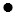 
ДА

 НЕТ 
Закрытая система:

ДА

 НЕТ 
Закрытая система:

ДА

 НЕТ 
  обоснование от производителя (указать страницу регистрационного досье)   обоснование от производителя (указать страницу регистрационного досье)   обоснование от производителя (указать страницу регистрационного досье)   обоснование от производителя (указать страницу регистрационного досье)   обоснование от производителя (указать страницу регистрационного досье)   обоснование от производителя (указать страницу регистрационного досье)   обоснование от производителя (указать страницу регистрационного досье)   обоснование от производителя (указать страницу регистрационного досье)   обоснование от производителя (указать страницу регистрационного досье) 1
11.Краткая техническая характеристика (при наличии программного обеспечения включаются данные программного обеспечения)Краткая техническая характеристика (при наличии программного обеспечения включаются данные программного обеспечения)на казахском языкена казахском языкена казахском языке1
11.Краткая техническая характеристика (при наличии программного обеспечения включаются данные программного обеспечения)Краткая техническая характеристика (при наличии программного обеспечения включаются данные программного обеспечения)на русском языкена русском языкена русском языке1
12.Класс в зависимости от степени потенциального риска применения (необходимое отметить)Класс в зависимости от степени потенциального риска применения (необходимое отметить)Класс в зависимости от степени потенциального риска применения (необходимое отметить)Класс в зависимости от степени потенциального риска применения (необходимое отметить)Класс в зависимости от степени потенциального риска применения (необходимое отметить)Класс 1 - с низкой степенью риска
Класс 2а - со средней степенью риска
Класс 2б - с повышенной степенью риска
 Класс 3 - с высокой степенью риска Класс 1 - с низкой степенью риска
Класс 2а - со средней степенью риска
Класс 2б - с повышенной степенью риска
 Класс 3 - с высокой степенью риска Класс 1 - с низкой степенью риска
Класс 2а - со средней степенью риска
Класс 2б - с повышенной степенью риска
 Класс 3 - с высокой степенью риска Класс 1 - с низкой степенью риска
Класс 2а - со средней степенью риска
Класс 2б - с повышенной степенью риска
 Класс 3 - с высокой степенью риска Класс 1 - с низкой степенью риска
Класс 2а - со средней степенью риска
Класс 2б - с повышенной степенью риска
 Класс 3 - с высокой степенью риска Класс 1 - с низкой степенью риска
Класс 2а - со средней степенью риска
Класс 2б - с повышенной степенью риска
 Класс 3 - с высокой степенью риска Класс 1 - с низкой степенью риска
Класс 2а - со средней степенью риска
Класс 2б - с повышенной степенью риска
 Класс 3 - с высокой степенью риска Класс 1 - с низкой степенью риска
Класс 2а - со средней степенью риска
Класс 2б - с повышенной степенью риска
 Класс 3 - с высокой степенью риска Класс 1 - с низкой степенью риска
Класс 2а - со средней степенью риска
Класс 2б - с повышенной степенью риска
 Класс 3 - с высокой степенью риска 1
13.МИ является (необходимое отметить)МИ является (необходимое отметить)МИ является (необходимое отметить)МИ является (необходимое отметить)МИ является (необходимое отметить)Средство измерения
Стерильное
Балк 
 МИ для ин витро диагностики Средство измерения
Стерильное
Балк 
 МИ для ин витро диагностики Средство измерения
Стерильное
Балк 
 МИ для ин витро диагностики Средство измерения
Стерильное
Балк 
 МИ для ин витро диагностики Средство измерения
Стерильное
Балк 
 МИ для ин витро диагностики Средство измерения
Стерильное
Балк 
 МИ для ин витро диагностики Средство измерения
Стерильное
Балк 
 МИ для ин витро диагностики Средство измерения
Стерильное
Балк 
 МИ для ин витро диагностики Средство измерения
Стерильное
Балк 
 МИ для ин витро диагностики 1
14.В составе имеется лекарственное средствоВ составе имеется лекарственное средствоВ составе имеется лекарственное средствоВ составе имеется лекарственное средствоВ составе имеется лекарственное средствоДа
НетДа
НетДа
НетДа
НетДа
НетДа
НетДа
НетДа
НетДа
Нет Номер и дата документа, подтверждающего качество лекарственного вещества, входящего в состав медицинского изделия расходного материала к медицинскому изделию, представляющего собой медицинское изделие  Номер и дата документа, подтверждающего качество лекарственного вещества, входящего в состав медицинского изделия расходного материала к медицинскому изделию, представляющего собой медицинское изделие  Номер и дата документа, подтверждающего качество лекарственного вещества, входящего в состав медицинского изделия расходного материала к медицинскому изделию, представляющего собой медицинское изделие  Номер и дата документа, подтверждающего качество лекарственного вещества, входящего в состав медицинского изделия расходного материала к медицинскому изделию, представляющего собой медицинское изделие  Номер и дата документа, подтверждающего качество лекарственного вещества, входящего в состав медицинского изделия расходного материала к медицинскому изделию, представляющего собой медицинское изделие 1
15.  Комплектация медицинского изделия   Комплектация медицинского изделия   Комплектация медицинского изделия   Комплектация медицинского изделия   Комплектация медицинского изделия   Комплектация медицинского изделия   Комплектация медицинского изделия   Комплектация медицинского изделия   Комплектация медицинского изделия   Комплектация медицинского изделия   Комплектация медицинского изделия   Комплектация медицинского изделия   Комплектация медицинского изделия   Комплектация медицинского изделия №№Наименование  Модель   Модель   Производитель   Производитель   Производитель   Производитель   Производитель   Производитель   Производитель   Производитель   Страна   Страна   Страна 1
1.Основной блок (при наличии)2
2.Принадлежности (при наличии)3
3.Дополнительные комплектующие (при наличии)4
4.Программное обеспечение (при наличии)5
5.Расходные материалы (при наличии)1
16.  Упаковка   Упаковка   Упаковка   Упаковка   Упаковка   Упаковка   Упаковка   Упаковка   Упаковка   Упаковка   Упаковка   Упаковка   Упаковка   Упаковка №
№Вид (первичная или вторичная)НаименованиеНаименованиеРазмерРазмерРазмерОбъемОбъемОбъемКоличество единиц в упаковкеКоличество единиц в упаковкеКоличество единиц в упаковкеКраткое описаниеКраткое описание1
1.Первичная2
2.Вторичная....1
17.Срок хранения (для МИ)/Гарантийный срок эксплуатации (для МИ)Срок хранения (для МИ)/Гарантийный срок эксплуатации (для МИ)Срок хранения (для МИ)/Гарантийный срок эксплуатации (для МИ)Для лекарственных средств: серия, срокиДля лекарственных средств: серия, срокиДля лекарственных средств: серия, срокиДля лекарственных средств: серия, срокиДля лекарственных средств: серия, срокиДля лекарственных средств: серия, срокиДля лекарственных средств: серия, срокиДля лекарственных средств: серия, срокиДля лекарственных средств: серия, срокиДля лекарственных средств: серия, срокиДля лекарственных средств: серия, сроки1
18.Условия транспортированияУсловия транспортированияУсловия транспортирования1
19.Условия храненияУсловия храненияУсловия хранения2
20.Регистрация в стране-производителе и других странахРегистрация в стране-производителе и других странахРегистрация в стране-производителе и других странахРегистрация в стране-производителе и других странахРегистрация в стране-производителе и других странахРегистрация в стране-производителе и других странахРегистрация в стране-производителе и других странахРегистрация в стране-производителе и других странахРегистрация в стране-производителе и других странахРегистрация в стране-производителе и других странахРегистрация в стране-производителе и других странахРегистрация в стране-производителе и других странахРегистрация в стране-производителе и других странахРегистрация в стране-производителе и других странах1
1.Название страныНазвание страныНазвание страны№ регистрационного удостоверения (указывается при наличии)№ регистрационного удостоверения (указывается при наличии)№ регистрационного удостоверения (указывается при наличии)Дата выдачиДата выдачиДата выдачиДата выдачиСрок действияСрок действияСрок действияСрок действия...
.2
21.ПроизводствоПроизводствоПроизводствоПолностью на данном производстве
Частично на данном производстве
Полностью на другом производствеПолностью на данном производстве
Частично на данном производстве
Полностью на другом производствеПолностью на данном производстве
Частично на данном производстве
Полностью на другом производствеПолностью на данном производстве
Частично на данном производстве
Полностью на другом производствеПолностью на данном производстве
Частично на данном производстве
Полностью на другом производствеПолностью на данном производстве
Частично на данном производстве
Полностью на другом производствеПолностью на данном производстве
Частично на данном производстве
Полностью на другом производствеПолностью на данном производстве
Частично на данном производстве
Полностью на другом производствеПолностью на данном производстве
Частично на данном производстве
Полностью на другом производствеПолностью на данном производстве
Частично на данном производстве
Полностью на другом производствеПолностью на данном производстве
Частично на данном производстве
Полностью на другом производстве2
22.Производитель (и) МИ и участок (и) производства (включая участки производства любого компонента, который является частью МИПроизводитель (и) МИ и участок (и) производства (включая участки производства любого компонента, который является частью МИПроизводитель (и) МИ и участок (и) производства (включая участки производства любого компонента, который является частью МИПроизводитель (и) МИ и участок (и) производства (включая участки производства любого компонента, который является частью МИПроизводитель (и) МИ и участок (и) производства (включая участки производства любого компонента, который является частью МИПроизводитель (и) МИ и участок (и) производства (включая участки производства любого компонента, который является частью МИПроизводитель (и) МИ и участок (и) производства (включая участки производства любого компонента, который является частью МИПроизводитель (и) МИ и участок (и) производства (включая участки производства любого компонента, который является частью МИПроизводитель (и) МИ и участок (и) производства (включая участки производства любого компонента, который является частью МИПроизводитель (и) МИ и участок (и) производства (включая участки производства любого компонента, который является частью МИПроизводитель (и) МИ и участок (и) производства (включая участки производства любого компонента, который является частью МИПроизводитель (и) МИ и участок (и) производства (включая участки производства любого компонента, который является частью МИПроизводитель (и) МИ и участок (и) производства (включая участки производства любого компонента, который является частью МИПроизводитель (и) МИ и участок (и) производства (включая участки производства любого компонента, который является частью МИ№№Тип производителяНаименование, страна 1,2 (на казахском, русском, англ. языках)Наименование, страна 1,2 (на казахском, русском, англ. языках)№, дата и срок действия разрешительного документаЮридический адресЮридический адресЮридический адресЮридический адресФактический адресТелефон, факс, e-mailФамилия, имя, отчество (при его наличии), должность руководителяФамилия, имя, отчество (при его наличии), должность руководителяФамилия, имя, отчество (при его наличии), должность руководителяФамилия, имя, отчество (при его наличии), должность контактного лица1
1.Производитель2
2.Уполномоченный представитель производителя3
3.Контактные данные уполномоченного лица по мониторингу неблагоприятных событий (инцидентов) на территории РК4
4.Производственная площадка5
5.ЗаявительДанные по доверенности2
23.Изменения, вносимые в регистрационное досье (заполняются при типе заявки – внесение изменений) (указать вносимые изменения - пункт/ты согласно приложения 3)Изменения, вносимые в регистрационное досье (заполняются при типе заявки – внесение изменений) (указать вносимые изменения - пункт/ты согласно приложения 3)Изменения, вносимые в регистрационное досье (заполняются при типе заявки – внесение изменений) (указать вносимые изменения - пункт/ты согласно приложения 3)Изменения, вносимые в регистрационное досье (заполняются при типе заявки – внесение изменений) (указать вносимые изменения - пункт/ты согласно приложения 3)Изменения, вносимые в регистрационное досье (заполняются при типе заявки – внесение изменений) (указать вносимые изменения - пункт/ты согласно приложения 3)Изменения, вносимые в регистрационное досье (заполняются при типе заявки – внесение изменений) (указать вносимые изменения - пункт/ты согласно приложения 3)Изменения, вносимые в регистрационное досье (заполняются при типе заявки – внесение изменений) (указать вносимые изменения - пункт/ты согласно приложения 3)Изменения, вносимые в регистрационное досье (заполняются при типе заявки – внесение изменений) (указать вносимые изменения - пункт/ты согласно приложения 3)Изменения, вносимые в регистрационное досье (заполняются при типе заявки – внесение изменений) (указать вносимые изменения - пункт/ты согласно приложения 3)Изменения, вносимые в регистрационное досье (заполняются при типе заявки – внесение изменений) (указать вносимые изменения - пункт/ты согласно приложения 3)Изменения, вносимые в регистрационное досье (заполняются при типе заявки – внесение изменений) (указать вносимые изменения - пункт/ты согласно приложения 3)Изменения, вносимые в регистрационное досье (заполняются при типе заявки – внесение изменений) (указать вносимые изменения - пункт/ты согласно приложения 3)Изменения, вносимые в регистрационное досье (заполняются при типе заявки – внесение изменений) (указать вносимые изменения - пункт/ты согласно приложения 3)Изменения, вносимые в регистрационное досье (заполняются при типе заявки – внесение изменений) (указать вносимые изменения - пункт/ты согласно приложения 3)№№Редакция до внесения измененийРедакция до внесения измененийРедакция до внесения измененийРедакция до внесения измененийРедакция до внесения измененийРедакция до внесения измененийРедакция до внесения измененийВносимые измененияВносимые измененияВносимые измененияВносимые измененияВносимые измененияВносимые измененияВносимые изменения2
24.Данные по договору на проведение экспертизыДанные по договору на проведение экспертизыДанные по договору на проведение экспертизыДанные по договору на проведение экспертизыДанные по договору на проведение экспертизыДанные по договору на проведение экспертизыДанные по договору на проведение экспертизыДанные по договору на проведение экспертизыДанные по договору на проведение экспертизыДанные по договору на проведение экспертизыДанные по договору на проведение экспертизыДанные по договору на проведение экспертизыДанные по договору на проведение экспертизыДанные по договору на проведение экспертизы1
1.№ договора№ договора№ договора2
2.Дата заключенияДата заключенияДата заключения3
3.Срок действияСрок действияСрок действия2
25.Субъект, осуществляющий оплату за проведение экспертизыСубъект, осуществляющий оплату за проведение экспертизыСубъект, осуществляющий оплату за проведение экспертизыСубъект, осуществляющий оплату за проведение экспертизыСубъект, осуществляющий оплату за проведение экспертизыСубъект, осуществляющий оплату за проведение экспертизыСубъект, осуществляющий оплату за проведение экспертизыСубъект, осуществляющий оплату за проведение экспертизыСубъект, осуществляющий оплату за проведение экспертизыСубъект, осуществляющий оплату за проведение экспертизыСубъект, осуществляющий оплату за проведение экспертизыСубъект, осуществляющий оплату за проведение экспертизыСубъект, осуществляющий оплату за проведение экспертизыСубъект, осуществляющий оплату за проведение экспертизы1
1.НаименованиеНаименованиеНаименование2
2.СтранаСтранаСтрана3
3.Юридический адресЮридический адресЮридический адрес4
4.Фактический адресФактический адресФактический адрес5
5.Фамилия, имя, отчество, должность руководителяФамилия, имя, отчество, должность руководителяФамилия, имя, отчество, должность руководителя6
6.ТелефонТелефонТелефон7
7.ФаксФаксФакс8
8.E-mailE-mailE-mail9
9.БИНБИНБИН1
10.ИИНИИНИИН1
11.БанкБанкБанк1
12.Р/сР/сР/с1
13.В/сВ/сВ/с1
14.КодКодКод1
15.БИКБИКБИКЗаявитель:____________________________________________________
Гарантирую: достоверность и идентичность информации, содержащейся в регистрационном досье и заявлении, представление образцов медицинских изделий, стандартных образцов в количествах, достаточных для трехкратного анализа, специфические реагенты, расходные материалы, применяемые при проведении испытаний (в исключительных случаях и на условиях возврата), а также их соответствие нормативным документам, представляемым на регистрацию. 
Обязуюсь сообщать обо всех изменениях в регистрационное досье, а также представлять заявление и материалы при обнаружении побочных воздействий при применении медицинских изделия, ранее не указанных в инструкции по медицинскому применению медицинских изделий/ руководстве по эксплуатации медицинской техники.Заявитель:____________________________________________________
Гарантирую: достоверность и идентичность информации, содержащейся в регистрационном досье и заявлении, представление образцов медицинских изделий, стандартных образцов в количествах, достаточных для трехкратного анализа, специфические реагенты, расходные материалы, применяемые при проведении испытаний (в исключительных случаях и на условиях возврата), а также их соответствие нормативным документам, представляемым на регистрацию. 
Обязуюсь сообщать обо всех изменениях в регистрационное досье, а также представлять заявление и материалы при обнаружении побочных воздействий при применении медицинских изделия, ранее не указанных в инструкции по медицинскому применению медицинских изделий/ руководстве по эксплуатации медицинской техники.Заявитель:____________________________________________________
Гарантирую: достоверность и идентичность информации, содержащейся в регистрационном досье и заявлении, представление образцов медицинских изделий, стандартных образцов в количествах, достаточных для трехкратного анализа, специфические реагенты, расходные материалы, применяемые при проведении испытаний (в исключительных случаях и на условиях возврата), а также их соответствие нормативным документам, представляемым на регистрацию. 
Обязуюсь сообщать обо всех изменениях в регистрационное досье, а также представлять заявление и материалы при обнаружении побочных воздействий при применении медицинских изделия, ранее не указанных в инструкции по медицинскому применению медицинских изделий/ руководстве по эксплуатации медицинской техники.Заявитель:____________________________________________________
Гарантирую: достоверность и идентичность информации, содержащейся в регистрационном досье и заявлении, представление образцов медицинских изделий, стандартных образцов в количествах, достаточных для трехкратного анализа, специфические реагенты, расходные материалы, применяемые при проведении испытаний (в исключительных случаях и на условиях возврата), а также их соответствие нормативным документам, представляемым на регистрацию. 
Обязуюсь сообщать обо всех изменениях в регистрационное досье, а также представлять заявление и материалы при обнаружении побочных воздействий при применении медицинских изделия, ранее не указанных в инструкции по медицинскому применению медицинских изделий/ руководстве по эксплуатации медицинской техники.Заявитель:____________________________________________________
Гарантирую: достоверность и идентичность информации, содержащейся в регистрационном досье и заявлении, представление образцов медицинских изделий, стандартных образцов в количествах, достаточных для трехкратного анализа, специфические реагенты, расходные материалы, применяемые при проведении испытаний (в исключительных случаях и на условиях возврата), а также их соответствие нормативным документам, представляемым на регистрацию. 
Обязуюсь сообщать обо всех изменениях в регистрационное досье, а также представлять заявление и материалы при обнаружении побочных воздействий при применении медицинских изделия, ранее не указанных в инструкции по медицинскому применению медицинских изделий/ руководстве по эксплуатации медицинской техники.Заявитель:____________________________________________________
Гарантирую: достоверность и идентичность информации, содержащейся в регистрационном досье и заявлении, представление образцов медицинских изделий, стандартных образцов в количествах, достаточных для трехкратного анализа, специфические реагенты, расходные материалы, применяемые при проведении испытаний (в исключительных случаях и на условиях возврата), а также их соответствие нормативным документам, представляемым на регистрацию. 
Обязуюсь сообщать обо всех изменениях в регистрационное досье, а также представлять заявление и материалы при обнаружении побочных воздействий при применении медицинских изделия, ранее не указанных в инструкции по медицинскому применению медицинских изделий/ руководстве по эксплуатации медицинской техники.Заявитель:____________________________________________________
Гарантирую: достоверность и идентичность информации, содержащейся в регистрационном досье и заявлении, представление образцов медицинских изделий, стандартных образцов в количествах, достаточных для трехкратного анализа, специфические реагенты, расходные материалы, применяемые при проведении испытаний (в исключительных случаях и на условиях возврата), а также их соответствие нормативным документам, представляемым на регистрацию. 
Обязуюсь сообщать обо всех изменениях в регистрационное досье, а также представлять заявление и материалы при обнаружении побочных воздействий при применении медицинских изделия, ранее не указанных в инструкции по медицинскому применению медицинских изделий/ руководстве по эксплуатации медицинской техники.Заявитель:____________________________________________________
Гарантирую: достоверность и идентичность информации, содержащейся в регистрационном досье и заявлении, представление образцов медицинских изделий, стандартных образцов в количествах, достаточных для трехкратного анализа, специфические реагенты, расходные материалы, применяемые при проведении испытаний (в исключительных случаях и на условиях возврата), а также их соответствие нормативным документам, представляемым на регистрацию. 
Обязуюсь сообщать обо всех изменениях в регистрационное досье, а также представлять заявление и материалы при обнаружении побочных воздействий при применении медицинских изделия, ранее не указанных в инструкции по медицинскому применению медицинских изделий/ руководстве по эксплуатации медицинской техники.Заявитель:____________________________________________________
Гарантирую: достоверность и идентичность информации, содержащейся в регистрационном досье и заявлении, представление образцов медицинских изделий, стандартных образцов в количествах, достаточных для трехкратного анализа, специфические реагенты, расходные материалы, применяемые при проведении испытаний (в исключительных случаях и на условиях возврата), а также их соответствие нормативным документам, представляемым на регистрацию. 
Обязуюсь сообщать обо всех изменениях в регистрационное досье, а также представлять заявление и материалы при обнаружении побочных воздействий при применении медицинских изделия, ранее не указанных в инструкции по медицинскому применению медицинских изделий/ руководстве по эксплуатации медицинской техники.Заявитель:____________________________________________________
Гарантирую: достоверность и идентичность информации, содержащейся в регистрационном досье и заявлении, представление образцов медицинских изделий, стандартных образцов в количествах, достаточных для трехкратного анализа, специфические реагенты, расходные материалы, применяемые при проведении испытаний (в исключительных случаях и на условиях возврата), а также их соответствие нормативным документам, представляемым на регистрацию. 
Обязуюсь сообщать обо всех изменениях в регистрационное досье, а также представлять заявление и материалы при обнаружении побочных воздействий при применении медицинских изделия, ранее не указанных в инструкции по медицинскому применению медицинских изделий/ руководстве по эксплуатации медицинской техники.Заявитель:____________________________________________________
Гарантирую: достоверность и идентичность информации, содержащейся в регистрационном досье и заявлении, представление образцов медицинских изделий, стандартных образцов в количествах, достаточных для трехкратного анализа, специфические реагенты, расходные материалы, применяемые при проведении испытаний (в исключительных случаях и на условиях возврата), а также их соответствие нормативным документам, представляемым на регистрацию. 
Обязуюсь сообщать обо всех изменениях в регистрационное досье, а также представлять заявление и материалы при обнаружении побочных воздействий при применении медицинских изделия, ранее не указанных в инструкции по медицинскому применению медицинских изделий/ руководстве по эксплуатации медицинской техники.Заявитель:____________________________________________________
Гарантирую: достоверность и идентичность информации, содержащейся в регистрационном досье и заявлении, представление образцов медицинских изделий, стандартных образцов в количествах, достаточных для трехкратного анализа, специфические реагенты, расходные материалы, применяемые при проведении испытаний (в исключительных случаях и на условиях возврата), а также их соответствие нормативным документам, представляемым на регистрацию. 
Обязуюсь сообщать обо всех изменениях в регистрационное досье, а также представлять заявление и материалы при обнаружении побочных воздействий при применении медицинских изделия, ранее не указанных в инструкции по медицинскому применению медицинских изделий/ руководстве по эксплуатации медицинской техники.Заявитель:____________________________________________________
Гарантирую: достоверность и идентичность информации, содержащейся в регистрационном досье и заявлении, представление образцов медицинских изделий, стандартных образцов в количествах, достаточных для трехкратного анализа, специфические реагенты, расходные материалы, применяемые при проведении испытаний (в исключительных случаях и на условиях возврата), а также их соответствие нормативным документам, представляемым на регистрацию. 
Обязуюсь сообщать обо всех изменениях в регистрационное досье, а также представлять заявление и материалы при обнаружении побочных воздействий при применении медицинских изделия, ранее не указанных в инструкции по медицинскому применению медицинских изделий/ руководстве по эксплуатации медицинской техники.Заявитель:____________________________________________________
Гарантирую: достоверность и идентичность информации, содержащейся в регистрационном досье и заявлении, представление образцов медицинских изделий, стандартных образцов в количествах, достаточных для трехкратного анализа, специфические реагенты, расходные материалы, применяемые при проведении испытаний (в исключительных случаях и на условиях возврата), а также их соответствие нормативным документам, представляемым на регистрацию. 
Обязуюсь сообщать обо всех изменениях в регистрационное досье, а также представлять заявление и материалы при обнаружении побочных воздействий при применении медицинских изделия, ранее не указанных в инструкции по медицинскому применению медицинских изделий/ руководстве по эксплуатации медицинской техники.Заявитель:____________________________________________________
Гарантирую: достоверность и идентичность информации, содержащейся в регистрационном досье и заявлении, представление образцов медицинских изделий, стандартных образцов в количествах, достаточных для трехкратного анализа, специфические реагенты, расходные материалы, применяемые при проведении испытаний (в исключительных случаях и на условиях возврата), а также их соответствие нормативным документам, представляемым на регистрацию. 
Обязуюсь сообщать обо всех изменениях в регистрационное досье, а также представлять заявление и материалы при обнаружении побочных воздействий при применении медицинских изделия, ранее не указанных в инструкции по медицинскому применению медицинских изделий/ руководстве по эксплуатации медицинской техники.Заявление составлено в 1-м экземпляре.
Дата
Фамилия, имя, отчество, должность ответственного лица
Заявителя
ПодписьЗаявление составлено в 1-м экземпляре.
Дата
Фамилия, имя, отчество, должность ответственного лица
Заявителя
ПодписьЗаявление составлено в 1-м экземпляре.
Дата
Фамилия, имя, отчество, должность ответственного лица
Заявителя
ПодписьЗаявление составлено в 1-м экземпляре.
Дата
Фамилия, имя, отчество, должность ответственного лица
Заявителя
ПодписьЗаявление составлено в 1-м экземпляре.
Дата
Фамилия, имя, отчество, должность ответственного лица
Заявителя
ПодписьЗаявление составлено в 1-м экземпляре.
Дата
Фамилия, имя, отчество, должность ответственного лица
Заявителя
ПодписьЗаявление составлено в 1-м экземпляре.
Дата
Фамилия, имя, отчество, должность ответственного лица
Заявителя
ПодписьЗаявление составлено в 1-м экземпляре.
Дата
Фамилия, имя, отчество, должность ответственного лица
Заявителя
ПодписьЗаявление составлено в 1-м экземпляре.
Дата
Фамилия, имя, отчество, должность ответственного лица
Заявителя
ПодписьЗаявление составлено в 1-м экземпляре.
Дата
Фамилия, имя, отчество, должность ответственного лица
Заявителя
ПодписьЗаявление составлено в 1-м экземпляре.
Дата
Фамилия, имя, отчество, должность ответственного лица
Заявителя
ПодписьЗаявление составлено в 1-м экземпляре.
Дата
Фамилия, имя, отчество, должность ответственного лица
Заявителя
ПодписьЗаявление составлено в 1-м экземпляре.
Дата
Фамилия, имя, отчество, должность ответственного лица
Заявителя
ПодписьЗаявление составлено в 1-м экземпляре.
Дата
Фамилия, имя, отчество, должность ответственного лица
Заявителя
ПодписьЗаявление составлено в 1-м экземпляре.
Дата
Фамилия, имя, отчество, должность ответственного лица
Заявителя
Подпись